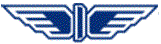 “БДЖ – ПЪТНИЧЕСКИ ПРЕВОЗИ” ЕООДцЕНТРАЛНО УПРАВЛЕНИЕул. “Иван Вазов” № 3, София 1080, България		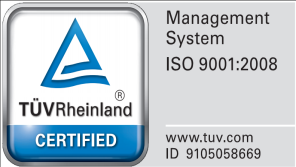 тел.: (+359 2) 932 41 90				факс: (+359 2) 987 88 69			bdz_passengers@bdz.bgwww.bdz.bgД О К У М Е Н Т А Ц И ЯЗА УЧАСТИЕ В ОТКРИТА ПРОЦЕДУРА ПО ЗАКОНА ЗА ОБЩЕСТВЕНИТЕ ПОРЪЧКИ /ЗОП/ ЗА ВЪЗЛАГАНЕ НА ОБЩЕСТВЕНА ПОРЪЧКА С ПРЕДМЕТ: „ДОСТАВКА НА ИЗДЕЛИЯ ОТ СТОМАНА” СЪДЪРЖАНИЕРешение за откриване на процедурата № 18 /21.08.2015 г.Обявление за обществената поръчкаУсловия за участие в откритата процедура по ЗОП за възлагане на обществена поръчка и указания към участниците за подготовка на офертата.Техническа спецификация за доставка на изделия от стомана за едногодишен период за нуждите на „БДЖ-Пътнически превози” ЕООД и Прил. №1-Спецификация на изделията от стомана за едногодишен период за нуждите на „БДЖ-Пътнически превози” ЕООД  ПРИЛОЖЕНИЯ:Приложение № 1 - Представяне на участника Приложение № 1.1. -  Декларация по чл. 47, ал. 9 от ЗОП Приложение № 2 - Декларация за съгласие за участие като подизпълнител Приложение №3 -Декларация за приемане условията на проекта на договор по чл.56,ал.1, т.12 от ЗОП Приложение № 4 - Декларация по Закона за икономическите и финансови отношения с дружествата, регистрирани в юрисдикции с преференциален данъчен режим, свързаните с тях лица и техните действителни собственици Приложение № 5 -  Декларация за липса на свързаност с друг участник по чл. 55, ал. 7 ЗОП, както и за липса на обстоятелство по чл. 8, ал. 8, т. 2 от ЗОП  Приложение № 6 -  Списък  съгласно чл. 51 ,ал. 1, т. 1 от ЗОП Приложение № 7.1.-7.6. - Образец на техническо предложениеПриложение № 8.1. -8.6. -  Образец на Ценова оферта Приложение № 9 - Проект на договор Приложение № 10 -  Образец на банкова гаранция за участие Приложение № 11 -  Образец на банкова гаранция за изпълнение на договор Приложение № 12 -  Декларация по чл. 33, ал. 4 от ЗОПУСЛОВИЯ ЗА УЧАСТИЕ В ОТКРИТА ПРОЦЕДУРА ПО ЗОП ЗА ВЪЗЛАГАНЕ НА ОБЩЕСТВЕНА ПОРЪЧКА И УКАЗАНИЯ КЪМ УЧАСТНИЦИТЕ ЗА ПОДГОТОВКА НА ОФЕРТАТАА. Изисквания към участниците:Настоящата открита процедура по ЗОП се провежда в изпълнение на Решение                        № 18/21.08.2015 г.  Управителя на „БДЖ – Пътнически превози” ЕООД за откриване на процедура  за възлагане на обществена поръчка с предмет: „Доставка на изделия от стомана” Процедурата е разделена на 6/шест/ обособени позиции, както следва:-  Обособена позиция №1: „Доставка на стомана кръгла”;	-  Обособена позиция №2: „Доставка на стомана шестостенна”;	-  Обособена позиция №3: „Доставка на стомана ъглова”;	-  Обособена позиция №4: „Доставка на стомана плоска”;	-  Обособена позиция №5: „Доставка на стомана листова”;	-  Обособена позиция №6: „Доставка на тръби стоманени”;Участниците могат да подават оферти за участие за една, за всички или за няколко обособени позиции от процедурата /но за всички посочени изделия в обособената позиция/.І. Участниците са длъжни да съблюдават сроковете и условията, посочени в обявлението, решението и документацията  за  участие в процедурата. За неуредените въпроси в настоящата документация се прилагат разпоредбите на ЗОП и ППЗОП.ІІ. Разходите, свързани с изготвянето и подаването на офертите, са за сметка на участниците. Възложителят при никакви условия няма да участва в тези разходи, независимо от начина на провеждане или изхода на процедурата.ІІІ. Участниците се представляват от законните си представители  или от лица, изрично упълномощени, което се доказва с нотариално заверено пълномощно.ІV. Участници в процедурата могат да бъдат всички български или чуждестранни юридически и физически лица, както и обединения между тях, които отговарят на изискванията на ЗОП.       	V. Обстоятелства, наличието на които води до отстраняване на участниците: 1. При наличието на обстоятелства по чл.69, ал.1 и/или чл.47, ал.1 и ал.5 и посочените в обявлението обстоятелства по чл.47, ал.2 от ЗОП.2. В случай, че за участник се установи, че е дружество, регистрирано в юрисдикция с преференциален данъчен режим и/или че е свързано лице по смисъла на § 1 от Допълнителните разпоредби на Търговския закон с Дружество, регистрирано в юрисдикция с преференциален данъчен режим съгласно § 1, т. 64 от Допълнителните разпоредби на Закона за корпоративното подоходно облагане.Б. ПОДГОТОВКА НА ОФЕРТАТАІ. Общи положения1. При подготвяне на офертата всеки участник трябва да се придържа точно към условията, обявени от Възложителя.2. Всеки участник има право да представи само една оферта.3. Не може да участва в откритата процедура лице, което е декларирало съгласие да участва в обединение или фигурира като подизпълнител в офертата на друг участник. Физическо или юридическо лице може да участва само в едно обединение.4. Не се допуска представянето на варианти.       	В. УКАЗАНИЯ ЗА ПОДГОТОВКА НА ОФЕРТАТАІ.  Офертата се представя в запечатан непрозрачен плик от участника или от упълномощен представител лично или по пощата с препоръчано писмо с обратна разписка. Всички документи, представени на чужд език, да бъдат придружени с превод на български език, (съобрази чл.56, ал.4 от ЗОП).Не се приема за участие и се връща незабавно на съответния участник оферта, която:е постъпила в незапечатан или скъсан плик;е постъпила след изтичане на крайния срок.ІІ. Пликът с офертата съдържа следните отделни запечатани, непрозрачни и надписани плика, съгласно чл. 57, ал. 2 и ал. 3 от ЗОП, както следва:а) Плик №1 с надпис „Документи за подбор” – 1 брой;б) Пликове № 2 с надпис „Предложение за изпълнение на поръчката” за обособена позиция № ................. /изписва се номера и наименованието на обособената позиция/ - толкова на брой Пликове № 2, за колкото обособени позиции участникът участва в процедурата /в случай, че участникът  участва за всичките 6 обособени позиции – 6 броя Пликове № 2, които не се поставят общо в един плик (съобрази чл.57, ал.3 от ЗОП)/.в) Пликове № 3 с надпис „Предлагана цена” за обособена позиция № ................. /изписва се номера и наименованието на обособената позиция / - толкова на брой Пликове № 3, за колкото обособени позиции участникът участва в процедурата /в случай, че участникът участва за всичките 6 обособени позиции – 6 броя Пликове № 3, които не се поставят общо в един плик (съобрази чл.57, ал.3 от ЗОП)/.ІІ.1. Плик № 1 с надпис „Документи за подбор”В него се поставят следните изискуеми документи и информация:1. Списък на документите, съдържащи се в офертата, съгласно чл. 56, ал.1, т. 14 от ЗОП, подписан от законния представител на участника или изрично упълномощено от него лице. Документите се представят подредени в папка, по реда, описан в списъка. Списъкът се поставя най-отгоре в папката. В него трябва да са описани всички документи, съдържащи се в офертата – плик № 1, плик/ове № 2 и плик/ове № 3, независимо от обстоятелството, че са поставени в различни пликове. 2. Представяне на участника, във връзка с чл.56, ал.1, т.1 от ЗОП, по приложен образец, Приложение №1 /обр.1/ към документацията за участие, съдържащо:а) посочване на единен идентификационен код по чл. 23 от Закона за търговския регистър, БУЛСТАТ и/или друга идентифицираща информация в съответствие със законодателството на държавата, в която участникът е установен, както и адрес, включително електронен, за кореспонденция при провеждането на процедурата;б) декларация по чл. 47, ал. 9, и в)декларация в свободен текст, че участникът е производител, или когато участникът не е производител, задължително представя оригинален документ /може и нотариално заверено копие/ от производителя, доказващ правото на участника да предлага и извършва доставка на продукцията му  /оторизационно писмо, пълномощно, дистрибуторски договор и др./2.1. Чуждестранните юридически или физически лица представят документите по а), б) и в), в официален превод, съгласно §1 т.16а от ДР на ЗОП.3. В случай, че участникът е обединение, което не е юридическо лице, към офертата се представя и документ, с който е създадено обединението – оригинал или нотариално заверено копие, в което задължително се посочва представляващия.4. Участниците представят заверено копие от удостоверение за регистрация по ЗДДС /идентификационен № по ДДС/ или декларация в свободен текст за липса на такава регистрация.5. Нотариално заверено пълномощно на лицето, подписващо документите в офертата (оригинал) – представя се, когато офертата не е подписана от управляващия и представляващ участника съгласно актуалната му регистрация, а от упълномощен негов представител. Пълномощното следва да съдържа всички данни на лицата (упълномощен и упълномощител), както и изявление, че упълномощеното лице има право да подпише офертата и да представлява участника в процедурата.       	6. Декларации:6.1. Декларация по чл. 47, ал. 9 от ЗОП – Приложение № 1.1 /образец към представянето на участника/;6.2. Декларация за съгласие за участие като подизпълнител – Приложение № 2;6.3. Декларация за приемане условията на проекта на договор по чл.56,ал.1, т.12 от ЗОП – Приложение № 3;6.4. Декларация по Закона за икономическите и финансови отношения с дружествата, регистрирани в юрисдикции с преференциален данъчен режим, свързаните с тях лица и техните действителни собственици – Приложение № 4;6.5. Декларация за липса на свързаност с друг участник по чл. 55, ал. 7 ЗОП, както и за липса на обстоятелство по чл. 8, ал. 8, т. 2 от ЗОП – Приложение № 5;6.6. декларация в свободен текст, че участникът е производител, или когато участникът не е производител, задължително представя оригинален документ /може и нотариално заверено копие/ от производителя, доказващ правото на участника да предлага и извършва доставка на продукцията му /оторизационно писмо, пълномощно, дистрибуторски договор и др. / към представянето на участника/.7. Когато участникът предвижда, че ще използва/няма да използва  подизпълнители, които ще участват при изпълнението на обществената поръчка, в „Представяне на участника” – Приложение № 1 посочва подизпълнителите, както и вида на работите, които ще извършват и дела на тяхното участие.Лице, което е дало съгласие и фигурира като подизпълнител в офертата на друг участник не може да представя самостоятелна оферта.Когато участникът в процедурата е обединение, се прилага  чл.56, ал.3 от ЗОП, а когато е чуждестранно физическо или юридическо лице или техни обединения се прилага чл.56, ал.4 от ЗОП.    	8. Документ за внесена гаранция за участие /оригинал/. Гаранция за участие се представя поотделно за всяка отделна обособена позиция,  в размер определен от Възложителя, както следва за: - обособена позиция №1  –  450.00 лв.; - обособена позиция №2  –  95.00 лв.;- обособена позиция №3  –  5.00 лв.- обособена позиция №4  –  60.00 лв.- обособена позиция №5  –  90.00 лв.- обособена позиция №6  –  240.00 лв.	Гаранция за участие в процедурата се представя отделно за всяка обособена позиция по преценка на участника под формата на оригинал на безусловна и неотменяема банкова гаранция със срок на валидност 180 /сто и осемдесет/ календарни дни след крайния срок за получаване на офертите, съгласно образеца Приложение № 10 към документацията за участие или парична сума по сметката на Възложителя – „БДЖ – Пътнически превози” ЕООД в лева, в Банка  ОББ, клон Света София, IBAN: BG57 UBBS 80021052226520, BIC: UBBSBGSF .*Допустимо е гаранциите за участие в определения от Възложителя размер, да се представят с един документ за отделните обособени позиции, само когато гаранцията е  представена, като парична сума (депозит), внесена по посочената сметка на Възложителя /в случай на участие за повече от една обособена позиция/.В нареждането за плащане задължително следва да бъде записано: «Гаранция за участие в открита процедура по ЗОП с предмет „Доставка на изделия от стомана”, за обособена/и позиция/и №...... /изписва се номера на обособената позиция  и стойността на  гаранцията за съответната обособена позиция, за която участникът представя оферта/.Задържането   и освобождаването на гаранцията за участие става при условията и реда на чл.61 и чл.62 от ЗОП.9. Доказателства за икономическото и финансово състояние на участника:Не се изискват. По своя преценка кандидатите могат да представят доказателства за икономическо и финансово състояние - съгласно чл.50 от ЗОП, чрез представяне на посочените в чл.50, ал.1 документи, а при обективна невъзможност за представяне на документи по чл.50, ал.1, т.1 или т.2 от ЗОП - друг документ. 10. Доказателства за технически възможности и/или квалификация на участника за всички обособени позиции: 10.1. Списък по чл. 51, ал. 1, т. 1 от ЗОП на доставките, които са еднакви или сходни с предмета на обществената поръчка, изпълнени през последните три години, считано от датата на подаване на офертата, с посочени стойностите, датите и получателите /представя се в оригинал/, заедно с доказателства за извършените доставки под формата на удостоверение, издадено от получателя или от компетентен орган, или чрез посочване на публичен регистър в Република България, в който е публикувана информация за услугата – Приложение № 6/образец/ .Под „сходна доставка” с предмета на поръчката, следва да се разбира доставка на изделия от стомана.10.2. Копие заверено от участника на фамилия стандарти Сертификат по ISO 9000 /или еквивалентен на него/ за успешно внедрена система за управление на качеството, издаден на името на производителя.ІІ.2. Плик/ове № 2  с надпис „Предложение за изпълнение на поръчката”, за обособена/и позиция/и №......./изписва се номера и наименованието на обособената позиция/           За всяка обособена позиция се представя отделен запечатан непрозрачен и надписан плик №2 съгласно чл. 57, ал. 3 от ЗОП.1. В плик №2 за съответната обособена позиция се поставят следните документи, свързани с изпълнение на поръчката: 1.1.Техническо предложение за изпълнение на поръчката за съответната позиция, попълнена съгласно приложения образец Приложение № 7.1. ÷ 7.6. за съответната обособена позиция от документацията за участие.1.2. Техническа спецификация с Пр.№1–Спецификация на изделията от стомана от производителя за обособената позиция, за която  участникът кандидатства да доставя, заверени за текущата година, съответстваща на Техническата спецификация на Възложителя1.3. Образец на сертификат от контрол  /за качество/ от вида 3.1 съгласно БДС EN 1024:2005 /или еквивалент/, издадени от производителя на предлаганите стоманени изделия при доставка, заверен от него с оригинален подпис и печат /допуска се и копие, заверено от участника/ .1.4. Декларация по чл. 33, ал. 4 от ЗОП – Приложение №12./Декларацията не е задължителна част от офертата, като същата се представя по преценка на всеки участник и при наличие на основания за това./ІІ.3. Плик/ове № 3  с надпис „Предлагана цена”, за обособена/и позиция/и №......./изписва се номера и наименованието на обособената позиция/ 1. Ценовите предложения за всяка една обособена позиция се поставят в отделни запечатани, непрозрачни пликове съгласно чл. 57, ал. 3 от ЗОП.	2. В плик № 3 за съответната обособена позиция се поставя  ценовата оферта за съответната позиция, за която участникът участва, попълнена и подписана по приложения образец Приложение № 8.1 – 8.6. за съответната обособена позиция от документацията за участие съгласно чл. 57, ал. 3 от ЗОП. 	Предложените цени следва да са в лева без ДДС.При участие за  повече от една обособена позиция, Пликове №2 и 3 се представят в отделни пликове за всяка от обособените позициите,  съгласно изискванията на  чл.57, ал. 3 от ЗОП.Плик №1, пликове №2 /толкова на брой пликове за колкото обособени позиции участва участника/ и пликове №3 /толкова на брой пликове за колкото обособени позиции участва участника/ следва да бъдат поставени в един плик, като съгласно чл. 57, ал. 1 от ЗОП върху плика участника посочва адрес за кореспонденция, телефон, факс, електронен адрес и надпис: До “БДЖ-Пътнически превози” ЕООДул. „Иван Вазов” № 3гр. София 1080ОФЕРТАЗа участие в открита процедура по ЗОП за възлагане на обществена поръчка с предмет: „Доставка на изделия от стомана” от фирма ...............................................адрес:.......................................................телефон/факс, GSM ................................      електронен адрес....................................Участвам  за следните обособени позиции:........................./изписват се номерата и наименованията на тези обособени позиции, за които Участникът участва в обществената поръчка/.ІІІ. Срок на валидност на офертитеОфертите следва да бъдат валидни за срок не по-кратък от  150 (сто и петдесет )  дни от крайния срок, определен  за подаването им, посочен в обявлението за процедурата. Оферти с по-малък срок на валидност няма да бъдат допуснати до оценяване и класиране от Възложителя. ІV.  Изисквания към документитеВсички документи трябва да бъдат:1. Заверени /когато са ксерокопия/ с гриф “Вярно с оригинала”, подпис,  на лицето/ата, представляващи участника, и мокър печат.2. Документите и данните в офертата се подписват само от законно представляващия /представляващите/ участника  или упълномощени за това лица, а декларацията по чл. 47, ал. 9 от ЗОП се подписва от съответните лица.3. Всички документи трябва да са валидни към датата на подаване на офертата и да са в срока на тяхната валидност, когато такава е изрично предвидена в нормативен акт, или е изискване на Възложителя. Документите, които участниците представят по чл. 68, ал. 9 ЗОП, могат да удостоверяват и факти, настъпили след крайния срок за подаване на оферти.4. Всички документи, приложени към офертата, следва да бъдат на български език, или придружени с превод. Ако участникът е чуждестранно лице, документът за регистрацията му, или еквивалентният документ /в зависимост от законодателството на съответната държава/ се представя и в официален превод, а всички други документи – в превод на български език.5. В офертата не се допускат никакви вписвания между редовете, изтривания или корекции – това е основание за отстраняване на допусналия ги участник.6. Участникът е единствено отговорен за евентуално допуснати грешки или пропуски в изчисленията на предложените от него цени. При констатирани аритметични грешки меродавна е единичната цена.V. Краен срок за представяне на офертитеОфертите трябва да бъдат получени от Възложителя на посочения адрес, не по-късно от деня и часа, посочени в обявлението за обществената поръчка. Просрочени оферти няма да бъдат приемани за участие в процедурата и ще бъдат връщани незабавно на участниците.VІ. Отваряне и оценка на офертитеДенят на отваряне на офертите е посочен в обявлението. При промяна на датата и часа на отваряне на офертите участниците се уведомяват писмено.Възложителят уведомява участниците за датата, часа и мястото на отваряне и оповестяване на ценовите оферти.VІІ. Оценяване на офертите1. Офертите ще бъдат оценявани по критерия „най-ниска цена" за всяка обособена позиция.2. Комисията извършва класиране на участниците за всяка обособена позиция. Въз основа на протокол от Комисията за разглеждането, оценяването и класирането на офертите, Възложителят издава решение, с което обявява класирането на участниците и участника/ците, определен/и/ за изпълнител. В случай на отстраняване на участници от процедурата, в решението Възложителят посочва и отстранените от участие в процедурата участници и оферти и мотивите за отстраняването им.VІІІ. Сключване на договор 1. Участникът, определен за изпълнител, представя гаранцията за изпълнение на договора под формата на безусловна и неотменяема банкова гаранция, съгласно приложения към документацията образец Приложение №11 или парична сума (депозит), внесена по банкова сметка на Възложителя „БДЖ - Пътнически превози” ЕООД, в размер на 5 % от съответната дължима от него, стойност по договора, което представлява 5% от общата стойност на договора, със срок на валидност 30 /тридесет/ дни след изтичане на срока на договора.Условията за задържането и освобождаването на гаранцията за изпълнение са уредени в проекта на договор, Приложение № 9 към документацията за участие.      	2. В рамките на нормативно установения срок, предвиден за сключване на договора, определеният за изпълнител на обществената поръчка, следва да представи  документите по чл.47, ал.10 от ЗОП за удостоверяване на липсата на обстоятелства по чл.47, ал.1 и посочените в обявлението обстоятелства по чл.47, ал.2 от ЗОП. IX. ДРУГИ  За неуредените въпроси от настоящата документация, ще се прилагат разпоредбите на ЗОП и ППЗОП.   Приложение № 1Образец!ПРЕДСТАВЯНЕ НА УЧАСТНИКв открита процедура за възлагане на обществена поръчкас предмет: „Доставка на изделия от стоманаАдминистративни сведенияУВАЖАЕМИ ГОСПОДИН УПРАВИТЕЛ, 	1. Заявяваме, че желаем да участваме в обявената от Вас открита процедура по ЗОП за възлагане на обществена поръчка с предмет: „Доставка на изделия от стомана” за обособена позиция № ………………. /изписва се номера и наименованието на обособената позиция/, като подаваме оферта при условията, обявени в документацията за участие и приети от нас.2. Задължаваме се да спазваме всички условия на възложителя, посочени в документацията за участие, които се отнасят до изпълнението на поръчката, в случай, че същата ни бъде възложена.3. Декларираме, че приемаме условията за изпълнение на обществената поръчка, заложени в документацията за участие и проект на договор.  4. При изпълнението на обществената поръчка няма да ползваме/ще ползваме (относимото се подчертава) следните подизпълнители:1.......................................................................................................................................2.......................................................................................................................................3.......................................................................................................................................(наименование на подизпълнителя, ЕИК/ЕГН, вид на дейностите, които ще изпълнява, дял от стойността на обществената поръчка в %)5. Приемаме срокът на валидността на нашата оферта да бъде 150 календарни дни, считано от крайния срок за подаване на оферти, определен в обявлението за обществена поръчка. 6. Неразделна част от настоящото представяне са-  декларацията по чл. 47, ал. 9 от Закона за обществените поръчки за обстоятелствата по чл. 47, ал.1 и ал. 5 от ЗОП, подписана от лицата, които представляват участника, съгласно документите за регистрация;- декларация в свободен текст, че участникът е производител, или когато участникът не е производител, задължително представя оригинален документ /може и нотариално заверено копие/ от производителя, доказващ  правото на участника да предлага и извършва доставка на продукцията му /оторизационно писмо, пълномощно, дистрибуторски договор или др./Приложение № 1.1 Образец!Д Е К Л А Р А Ц И Япо чл. 47, ал. 9 от ЗОПДолуподписаният /та/ те .............................................................................................,ЕГН: ........................................, с адрес …..................................................................................,с лична карта № ….............................., издаден на …................от ….............................., в качеството ми на ................................ на ................................................................................ [наименование на участника] с ЕИК ................................, регистрирано в …..........................................................., със седалище и адрес на управление ........................................................................................................................................................................., в изпълнение на чл. 47, ал. 9 ЗОП и в съответствие с изискванията на възложителя при възлагане на обществена поръчка с предмет: „Доставка на изделия от стомана”ДЕКЛАРИРАМ, ЧЕ:1. Не съм осъден с влязла в сила присъда/ реабилитиран съм (невярното се зачертава) за:а) престъпление против финансовата, данъчната или осигурителната система, включително изпиране на пари, по чл. 253 - 260 от Наказателния кодекс; б) подкуп по чл. 301 - 307 от Наказателния кодекс; в) участие в организирана престъпна група по чл. 321 и 321а от Наказателния кодекс; г) престъпление против собствеността по чл. 194 - 217 от Наказателния кодекс; д) престъпление против стопанството по чл. 219 - 252 от Наказателния кодекс. 2. Представляваният от мен участник не е обявен в несъстоятелност;3. Представляваният от мен участник не е  в производство по ликвидация и не се намира в подобна процедура  съгласно националните закони и подзаконови актове;4. Представляваният от мен участник (отбелязва се само едно обстоятелство, което се отнася до конкретния участник):а) няма задължения по смисъла на чл. 162, ал. 2, т. 1 от Данъчно-осигурителния процесуален кодекс към държавата и към община, установени с влязъл в сила акт на компетентен орган;б) има задължения по смисъла на чл. 162, ал. 2, т. 1 от Данъчно-осигурителния процесуален кодекс към държавата и към община, установени с влязъл в сила акт на компетентен орган, но за същите е допуснато разсрочване/отсрочване;в) няма задължения за данъци или вноски за социалното осигуряване съгласно законодателството на държавата, в която участникът е установен (при чуждестранни участници).5. В качеството ми на лице по чл. 47, ал. 4 ЗОП не съм свързан по смисъла на § 1, т. 23а от допълнителните разпоредби на ЗОП с възложителя или със служители на ръководна длъжност в неговата организация.6. Не съм / Представляваният от мен участник не е сключил договор с лице по чл. 21 или 22 от Закона за предотвратяване и установяване на конфликт на интереси.Известно ми е, че за деклариране на неверни обстоятелства, нося отговорност по смисъла на чл.313 от Наказателния кодекс.Задължавам се при промяна на горепосочените обстоятелства, в 7-дневен срок от настъпването им писмено да уведомя Възложителя.Публичните регистри (съгласно законодателството на държавата, в която участникът е установен), в които се съдържа информация за посочените обстоятелства по т. 1 – 4 са:1.........................................................................................................................................2.........................................................................................................................................3.........................................................................................................................................Компетентните органи (съгласно законодателството на държавата, в която участникът е установен), които са длъжни да предоставят служебно на възложителя информация за обстоятелствата по т. 1 – 4 са:1.........................................................................................................................................2.........................................................................................................................................3...........................................................................................................................................................................					Декларатор/и: .......................................дата на подписване 								подпис/и Приложение № 2Образец!Д Е К Л А Р А Ц И Яза съгласие за участие като подизпълнителПодписаният/ата/.......................................................................................................(трите имена), ..........................................................данни по документ за самоличност ....................................................................... (номер на лична карта, дата, орган и място на издаването) в качеството си на .............................................................................  (длъжност) на............................................................................................................................. (наименование на подизпълнителя)Д Е К Л А Р И Р А М:1. От името на представляваното от мен лице (търговско дружество, едноличен търговец, юридическо лице с нестопанска цел – вярното се подчертава):............................................................................................................................................................... (наименование, ЕИК)изразявам съгласието да участваме като подизпълнител на  ...........................................................................................................................................................(наименование на участника в процедурата, на който лицето е подизпълнител)при изпълнение на обществена поръчка с предмет: „Доставка на изделия от стомана” 2. Работите/дейностите, които ще изпълняваме като подизпълнител, са:.......................................................................................................................................................(изброяват се конкретните части от предмета на обществената поръчка, които ще бъдат изпълнени от подизпълнителя).......................................................................................................................................................3. Запознати сме с разпоредбата на чл. 55, ал. 5 от Закона за обществените поръчки, че заявявайки желанието си да бъдем подизпълнител в офертата на посочения по-горе участник, нямаме право да се явим като участник в горепосочената процедура и да представим самостоятелна оферта.Известно ми е, че за вписване на неверни данни в настоящата декларация подлежа на наказателна отговорност съгласно чл. 313 от Наказателния кодекс. ……………………… г.			               Декларатор: ………………………………(дата на подписване)                                                                        (подпис и печат)Приложение № 3Образец!ДЕКЛАРАЦИЯпо  чл.56, ал.1, т.12 от ЗОПприемане условията на проекта на договор Долуподписаният/та/	.......,в качеството ми  на ...........................................(посочва се длъжността и качеството, в което лицето има право да представлява и управлява)  на ..........................................................., регистриран/о с ЕИК..................., със седалище и адрес на управление	................................................................... – участник в открита процедура по ЗОП за възлагане на обществена поръчка с предмет: „Доставка на изделия от стомана” Д Е К Л А Р И Р А М, че:Запознат/а съм  с всички условия на възложителя, вписани в проекта на договора и ги приемам.……………………… г.			               Декларатор: ………………………………(дата на подписване)                                                                        (подпис и печат)Приложение № 4Образец!Д Е К Л А Р А Ц И Япо Закона за икономическите и финансови отношения с дружествата, регистрирани в юрисдикции с преференциален данъчен режим, свързаните с тях лица и техните действителни собственици	Долуподписаният ..........................................................................................................., ЕГН .........................................., в качеството си на Изпълнителен директор/Управител на  „…………………………” ……, ЕИК ………………, със седалище и адрес на управление: ………………………………………………………………………………………………………,В качеството ми на участник в открита процедура по Закона за обществени поръчки с предмет: „Доставка на изделия от стомана” Д Е К Л А Р И Р А М, ЧЕ:	1. „………………….” …., вписано в Търговския регистър на Агенция по вписванията с ЕИК ……………, не е дружество, регистрирано в юрисдикция с преференциален данъчен режим и не е свързано лице по смисъла на § 1 от Допълнителните разпоредби на Търговския закон с Дружество, регистрирано в юрисдикция с преференциален данъчен режим съгласно § 1, т. 64 от Допълнителните разпоредби на Закона за корпоративното подоходно облагане.2. Задължавам се при промяна на обстоятелствата по т.1 да уведомя Възложителя, писмено в 7-дневен срок.Известна ми е наказателната отговорност по чл.313 от Наказателния кодекс.	Дата:………….          		Декларатор: .............................................  ......................................................................Приложение № 5Образец!Д Е К Л А Р А Ц И Я за липса на свързаност с друг участник по чл. 55, ал. 7 ЗОП, както и за липса на обстоятелство по чл. 8, ал. 8, т. 2 ЗОПДолуподписаният /ата/ ............................................................................................., в качеството ми на ....................................................... (посочва се длъжността) на ............................................................................................................ (посочва се фирмата на участника), с ЕИК ........................., със седалище и адрес на управление  ............................................................................................................................................ - участник  в открита процедура за възлагане на обществена поръчка с предмет: „Доставка на изделия от стомана” Д Е К Л А Р И Р А М, че:1. Не съм и представляваният от мен участник не е свързано лице по смисъла на § 1, т. 23а от допълнителните разпоредби на ЗОП или свързано предприятие по смисъла на § 1, т. 24 от допълнителните разпоредби на ЗОП с друг участник в настоящата процедура.2. За мен и за представлявания от мен участник не са налице обстоятелствата по чл. 8, ал. 8, т. 2 ЗОП по отношение на настоящата процедура за възлагане на обществена поръчка.Известно ми е, че за деклариране на неверни данни в настоящата декларация, подлежа на наказателна отговорност съгласно чл. 313 от Наказателния кодекс. Забележка: Настоящата декларация се попълва задължително от управляващия  участника по регистрация. В случай, че  участника в процедурата е обединение декларацията се попълва от представляващия обединението.……………………… г.			               Декларатор:                                              ………………………………(дата на подписване)                                                                        (подпис и печат)Приложение № 6Образец!Открита процедура за възлагане на обществена поръчка по ЗОП с предмет: „Доставка на изделия от стомана”Списък по  чл.51 ,ал.1, т.1 от ЗОП Списък на доставките, еднакви или сходни с предмета на обществената поръчка, изпълнени през последните 3 /три/ години, считано от датата на подаване на офертата, с посочване на стойностите, датите и получателите, придружени с доказателства за извършената доставка:Поредният номер на последния ред по справката от настоящия образец не ограничава участника относно броя на доказателствата,  които ще посочи.Обстоятелствата, декларирани в списъка, се доказват с документи и информация съгласно чл.51, ал.4 от ЗОП. Прилагаме доказателства :  1............................................                                               2............................................                                               3............................................Дата:.............................. г.                                                         ...........................................                                                                                                     Подпис и печатПриложение № 7.1. Образец!ДО „БДЖ-ПЪТНИЧЕСКИ ПРЕВОЗИ” ЕООДул. „Иван Вазов” № 3гр. София 1080ТЕХНИЧЕСКО ПРЕДЛОЖЕНИЕЗа обособена позиция №1  - „Доставка на стомана кръгла”Представяме нашето предложение за изпълнение на обществена поръчка с предмет: „Доставка на изделия от стомана”, за обособена позиция № 1 - „Доставка на стомана кръгла”.От.............................................(наименование.на.участника),.с.БУЛСТАТ/ЕИК............................, регистрирано в ...........…..............................., регистрация по ДДС: ….........................................................., със седалище и адрес на управление …........................................................................................................., адрес за  кореспонденция:………………………………………….Телефон за контакт…………………..., факс:……………….., e-mail:…………………….Представлявано от……………………………………………..…/трите имена/ в качеството на………………………………………………./длъжност, или друго качество/УВАЖАЕМИ  ГОСПОДИН УПРАВИТЕЛ,          Представяме нашето техническо предложение за изпълнение на обявената от Вас обществена   поръчка по реда и условията на глава осем „а” от ЗОП с предмет „Доставка на изделия от стомана” като участваме за обособена позиция №…………………………………………………………..Декларираме, че сме запознати с обществената поръчка, и приемаме условията за участие без възражения.Запознати сме с условията и изискванията на Възложителя и приложения към нея проект на договор, приемаме го и ако бъдем определени за изпълнител, ще сключим договор в законоустановения срок.           Предлагаме:          1. Срок и място на доставка – доставката на стоманените изделия се извършва еднократно, в срок до …………..  дни /не повече от 60  /шестдесет/ дни/ след  подписването на договора. Предаването и приемането на доставката се осъществява на  адреси складовете на Възложителя както следва:ЛД София-гр.София, ул. „Заводска” №1;ОП Надежда- гр.София, бул.”Стефансон” № 5ЛД Горна Оряховица- гр. Горна Оряховица, ул. „Съединение” №46ПЦ Горна Оряховица- гр. Горна Оряховица, ул. „Цар Освободител” №112А;ЛД Пловдив- гр. Пловдив, ул. „Сергей Румянцев” №1;ПЦ Пловдив-гр. Пловдив,Южна индустриална зона, Техническа гара Пловдив;          2. Условия и срок на плащане - плащането ще се извършва в левове, по банков път, в срок  до 30 /тридесет/ дни, след доставката  и представяне от наша страна на необходимите документи /оригинална фактура, сертификат  от контрол /за качество/ от вида 3.1 съгласно БДС EN 10204:2005 /или еквивалент/ от производителя в оригинал, декларация за съответствие от производителя, че доставените изделия от стомана съответстват на техническата спецификация на Възложителя  и приемо-предавателен протокол за извършената доставка.        3. Ще изпълним доставката, в съответствие с Техническата спецификация за доставка на изделията от стомана за едногодишен период за нуждите на „БДЖ-Пътнически превози” ЕООД на Възложителя.4. Гаранционен срок ………… месеца /не по-малък от 18 месеца/ от датата на доставка на изделията от стомана.         4. Срокът на валидност на нашата оферта е ...................дни /не по-малко от 150 дни/ след датата, определена за краен срок за приемане на офертите за участие.Дата ....... / ........ / 2015 г.		              Подпис: ................................ 						    Печат   (име и фамилия)  (качество на представляващия участника)Упълномощен да подпише предложението от името на: ....................................................................................................................................................../изписва се името на участника/....................................................................................................................................................../изписва се името на упълномощеното лице и длъжносттаПриложение № 7.2. Образец!ДО „БДЖ-ПЪТНИЧЕСКИ ПРЕВОЗИ” ЕООДул. „Иван Вазов” № 3гр. София 1080ТЕХНИЧЕСКО ПРЕДЛОЖЕНИЕЗа обособена позиция №2  - „Доставка на стомана шестостенна”Представяме нашето предложение за изпълнение на обществена поръчка с предмет: „Доставка на изделия от стомана”, обособена позиция № 2 - „Доставка на стомана шестостенна”От.............................................(наименование.на.участника),.с.БУЛСТАТ/ЕИК............................, регистрирано в ...........…..............................., регистрация по ДДС: ….........................................................., със седалище и адрес на управление …........................................................................................................., адрес за  кореспонденция:………………………………………….Телефон за контакт…………………..., факс:……………….., e-mail:…………………….Представлявано от……………………………………………..…/трите имена/ в качеството на………………………………………………./длъжност, или друго качество/УВАЖАЕМИ  ГОСПОДИН УПРАВИТЕЛ,          Представяме нашето техническо предложение за изпълнение на обявената от Вас обществена   поръчка по реда и условията на глава осем „а” от ЗОП с предмет „Доставка на изделия от стомана”, като участваме за обособена позиция №…………………………………………………………..Декларираме, че сме запознати с обществената поръчка, и приемаме условията за участие без възражения.Запознати сме с условията и изискванията на Възложителя и приложения към нея проект на договор, приемаме го и ако бъдем определени за изпълнител, ще сключим договор в законоустановения срок.           Предлагаме:          1. Срок и място на доставка – доставката на стоманените изделия се извършва еднократно, в срок до …………..  дни /не повече от 60  /шестдесет/ дни/ след  подписването на договора. Предаването и приемането на доставката се осъществява на  адреси складовете на Възложителя както следва:ЛД София-гр.София, ул. „Заводска” №1;ОП Надежда- гр.София, бул.”Стефансон” № 5ЛД Горна Оряховица- гр. Горна Оряховица, ул. „Съединение” №46ПЦ Горна Оряховица- гр. Горна Оряховица, ул. „Цар Освободител” №112А;ЛД Пловдив- гр. Пловдив, ул. „Сергей Румянцев” №1;ПЦ Пловдив-гр. Пловдив,Южна индустриална зона, Техническа гара Пловдив                 2. Условия и срок на плащане - плащането ще се извършва в левове, по банков път, в срок  до 30 /тридесет/ дни, след доставката  и представяне от наша страна на необходимите документи /оригинална фактура, сертификат  от контрол /за качество/ от вида 3.1 съгласно БДС EN 10204:2005 /или еквивалент/  от производителя в оригинал, декларация за съответствие от ппроизводителя, че доставените издилия от стомана съответстват на техническата спецификация на Възложителя  и приемо-предавателен протокол за извършената доставка.        3. Ще изпълним доставката, в съответствие с Техническата спецификация за доставка на изделията от стомана за едногодишен период за нуждите на „БДЖ-Пътнически превози” ЕООД на Възложителя.4. Гаранционен срок ………… месеца /не по-малък от 18 месеца/ от датата на доставка на изделията от стомана.         4. Срокът на валидност на нашата оферта е ...................дни /не по-малко от 150 дни/ след датата, определена за краен срок за приемане на офертите за участие.Дата ....... / ........ / 2015 г.		              Подпис: ................................ 						    Печат   (име и фамилия)  (качество на представляващия участника)Упълномощен да подпише предложението от името на: ....................................................................................................................................................../изписва се името на участника/....................................................................................................................................................../изписва се името на упълномощеното лице и длъжносттаПриложение № 7.3. Образец!ДО „БДЖ-ПЪТНИЧЕСКИ ПРЕВОЗИ” ЕООДул. „Иван Вазов” № 3гр. София 1080ТЕХНИЧЕСКО ПРЕДЛОЖЕНИЕЗа обособена позиция № 3  - „Доставка на стомана ъглова”Представяме нашето предложение за изпълнение на обществена поръчка с предмет: „Доставка на изделия от стомана”, за обособена позиция № 3 - „Доставка на стомана ъглова”От.............................................(наименование.на.участника),.с.БУЛСТАТ/ЕИК............................, регистрирано в ...........…..............................., регистрация по ДДС: ….........................................................., със седалище и адрес на управление …........................................................................................................., адрес за  кореспонденция:………………………………………….Телефон за контакт…………………..., факс:……………….., e-mail:…………………….Представлявано от……………………………………………..…/трите имена/ в качеството на………………………………………………./длъжност, или друго качество/УВАЖАЕМИ  ГОСПОДИН УПРАВИТЕЛ,          Представяме нашето техническо предложение за изпълнение на обявената от Вас обществена   поръчка по реда и условията на глава осем „а” от ЗОП с „Доставка на изделия от стомана”, като участваме за обособена позиция №…………………………………………………………..Декларираме, че сме запознати с обществената поръчка, и приемаме условията за участие без възражения.Запознати сме с условията и изискванията на Възложителя и приложения към нея проект на договор, приемаме го и ако бъдем определени за изпълнител, ще сключим договор в законоустановения срок.           Предлагаме:          1. Срок и място на доставка – доставката на стоманените изделия се извършва еднократно, в срок до …………..  дни /не повече от 60  /шестдесет/ дни/ след  подписването на договора. Предаването и приемането на доставката се осъществява на  адреси складовете на Възложителя както следва:ЛД София-гр.София, ул. „Заводска” №1;ОП Надежда- гр.София, бул.”Стефансон” № 5ЛД Горна Оряховица- гр. Горна Оряховица, ул. „Съединение” №46ПЦ Горна Оряховица- гр. Горна Оряховица, ул. „Цар Освободител” №112А;ЛД Пловдив- гр. Пловдив, ул. „Сергей Румянцев” №1;ПЦ Пловдив-гр. Пловдив,Южна индустриална зона, Техническа гара Пловдив             2. Условия и срок на плащане - плащането ще се извършва в левове, по банков път, в срок  до 30 /тридесет/ дни, след доставката  и представяне от наша страна на необходимите документи /оригинална фактура, сертификат  от контрол /за качество/ от вида 3.1 съгласно БДС EN 10204:2005 /или еквивалент/ от производителя в оригинал, декларация за съответствие от производителя, че доставените издилия от стомана съответстват на техническата спецификация на Възложителя  и приемо-предавателен протокол за извършената доставка.        3. Ще изпълним доставката, в съответствие с Техническата спецификация за доставка на изделията от стомана за едногодишен период за нуждите на „БДЖ-Пътнически превози” ЕООД на Възложителя.4. Гаранционен срок ………… месеца /не по-малък от 18 месеца/ от датата на доставка на изделията от стомана.         4. Срокът на валидност на нашата оферта е ...................дни /не по-малко от 150 дни/ след датата, определена за краен срок за приемане на офертите за участие.Дата ....... / ........ / 2015 г.		              Подпис: ................................ 						    Печат   (име и фамилия)  (качество на представляващия участника)Упълномощен да подпише предложението от името на: ....................................................................................................................................................../изписва се името на участника/....................................................................................................................................................../изписва се името на упълномощеното лице и длъжносттаПриложение № 7.4. Образец!ДО „БДЖ-ПЪТНИЧЕСКИ ПРЕВОЗИ” ЕООДул. „Иван Вазов” № 3гр. София 1080ТЕХНИЧЕСКО ПРЕДЛОЖЕНИЕЗа обособена позиция №4  - „Доставка на стомана плоска”Представяме нашето предложение за изпълнение на обществена поръчка с предмет: „Доставка на изделия от стомана”, за едногодишен период за нуждите на „БДЖ-Пътнически превози” ЕООД, за обособена позиция № 4 - „Доставка на стомана плоска”От.............................................(наименование.на.участника),.с.БУЛСТАТ/ЕИК............................, регистрирано в ...........…..............................., регистрация по ДДС: ….........................................................., със седалище и адрес на управление …........................................................................................................., адрес за  кореспонденция:………………………………………….Телефон за контакт…………………..., факс:……………….., e-mail:…………………….Представлявано от……………………………………………..…/трите имена/ в качеството на………………………………………………./длъжност, или друго качество/УВАЖАЕМИ  ГОСПОДИН УПРАВИТЕЛ,          Представяме нашето техническо предложение за изпълнение на обявената от Вас обществена   поръчка по реда и условията на глава осем „а” от ЗОП с предмет „Доставка на изделия от стомана”, като участваме за обособена позиция №…………………………………………………………..Декларираме, че сме запознати с обществената поръчка, и приемаме условията за участие без възражения.Запознати сме с условията и изискванията на Възложителя и приложения към нея проект на договор, приемаме го и ако бъдем определени за изпълнител, ще сключим договор в законоустановения срок.           Предлагаме:          1. Срок и място на доставка – доставката на стоманените изделия се извършва еднократно, в срок до …………..  дни /не повече от 60  /шестдесет/ дни/ след  подписването на договора. Предаването и приемането на доставката се осъществява на  адреси складовете на Възложителя както следва:ЛД София-гр.София, ул. „Заводска” №1;ОП Надежда- гр.София, бул.”Стефансон” № 5ЛД Горна Оряховица- гр. Горна Оряховица, ул. „Съединение” №46ПЦ Горна Оряховица- гр. Горна Оряховица, ул. „Цар Освободител” №112А;ЛД Пловдив- гр. Пловдив, ул. „Сергей Румянцев” №1;ПЦ Пловдив-гр. Пловдив,Южна индустриална зона, Техническа гара Пловдив          2. Условия и срок на плащане - плащането ще се извършва в левове, по банков път, в срок  до 30 /тридесет/ дни, след доставката  и представяне от наша страна на необходимите документи /оригинална фактура, сертификат  от контрол /за качество/ от вида 3.1 съгласно БДС EN 10204:2005 /или еквивалент/ от производителя в оригинал, декларация за съответствие от производителя, че доставените издилия от стомана съответстват на техническата спецификация на Възложителя  и приемо-предавателен протокол за извършената доставка.        3. Ще изпълним доставката, в съответствие с Техническата спецификация за доставка на изделията от стомана за едногодишен период за нуждите на „БДЖ-Пътнически превози” ЕООД на Възложителя.4. Гаранционен срок ………… месеца /не по-малък от 18 месеца/ от датата на доставка на изделията от стомана.         4. Срокът на валидност на нашата оферта е ...................дни /не по-малко от 150 дни/ след датата, определена за краен срок за приемане на офертите за участие.Дата ....... / ........ / 2015 г.		              Подпис: ................................ 						    Печат   (име и фамилия)  (качество на представляващия участника)Упълномощен да подпише предложението от името на: ....................................................................................................................................................../изписва се името на участника/....................................................................................................................................................../изписва се името на упълномощеното лице и длъжносттаПриложение № 7.5. Образец!ДО „БДЖ-ПЪТНИЧЕСКИ ПРЕВОЗИ” ЕООДул. „Иван Вазов” № 3гр. София 1080ТЕХНИЧЕСКО ПРЕДЛОЖЕНИЕЗа обособена позиция №5  - „Доставка на стомана листова”Представяме нашето предложение за изпълнение на обществена поръчка с предмет: „Доставка на изделия от стомана”,  за обособена позиция № 5 - „Доставка на стомана листова”.От.............................................(наименование.на.участника),.с.БУЛСТАТ/ЕИК............................, регистрирано в ...........…..............................., регистрация по ДДС: ….........................................................., със седалище и адрес на управление …........................................................................................................., адрес за  кореспонденция:………………………………………….Телефон за контакт…………………..., факс:……………….., e-mail:…………………….Представлявано от……………………………………………..…/трите имена/ в качеството на………………………………………………./длъжност, или друго качество/УВАЖАЕМИ  ГОСПОДИН УПРАВИТЕЛ,          Представяме нашето техническо предложение за изпълнение на обявената от Вас обществена   поръчка по реда и условията на глава осем „а” от ЗОП с предмет „Доставка на изделия от стомана”, като участваме за обособена позиция №…………………………………………………………..Декларираме, че сме запознати с обществената поръчка, и приемаме условията за участие без възражения.Запознати сме с условията и изискванията на Възложителя и приложения към нея проект на договор, приемаме го и ако бъдем определени за изпълнител, ще сключим договор в законоустановения срок.           Предлагаме:          1. Срок и място на доставка – доставката на стоманените изделия се извършва еднократно, в срок до …………..  дни /не повече от 60  /шестдесет/ дни/ след  подписването на договора. Предаването и приемането на доставката се осъществява на  адреси складовете на Възложителя както следва:ЛД София-гр.София, ул. „Заводска” №1;ОП Надежда- гр.София, бул.”Стефансон” № 5ЛД Горна Оряховица- гр. Горна Оряховица, ул. „Съединение” №46ПЦ Горна Оряховица- гр. Горна Оряховица, ул. „Цар Освободител” №112А;ЛД Пловдив- гр. Пловдив, ул. „Сергей Румянцев” №1;ПЦ Пловдив-гр. Пловдив,Южна индустриална зона, Техническа гара Пловдив          2. Условия и срок на плащане - плащането ще се извършва в левове, по банков път, в срок  до 30 /тридесет/ дни, след доставката  и представяне от наша страна на необходимите документи /оригинална фактура, сертификат  от контрол /за качество/ от вида 3.1 съгласно БДС EN 10204:2005 /или еквивалент/ от производителя в оригинал, декларация за съответствие от производителя, че доставените издилия от стомана съответстват на техническата спецификация на Възложителя  и приемо-предавателен протокол за извършената доставка.        3. Ще изпълним доставката, в съответствие с Техническата спецификация за доставка на изделията от стомана за едногодишен период за нуждите на „БДЖ-Пътнически превози” ЕООД на Възложителя.4. Гаранционен срок ………… месеца /не по-малък от 18 месеца/ от датата на доставка на изделията от стомана.         4. Срокът на валидност на нашата оферта е ...................дни /не по-малко от 150 дни/ след датата, определена за краен срок за приемане на офертите за участие.Дата ....... / ........ / 2015 г.		              Подпис: ................................ 						    Печат   (име и фамилия)  (качество на представляващия участника)Упълномощен да подпише предложението от името на: ....................................................................................................................................................../изписва се името на участника/....................................................................................................................................................../изписва се името на упълномощеното лице и длъжносттаПриложение № 7.6. Образец!ДО „БДЖ-ПЪТНИЧЕСКИ ПРЕВОЗИ” ЕООДул. „Иван Вазов” № 3гр. София 1080ТЕХНИЧЕСКО ПРЕДЛОЖЕНИЕЗа обособена позиция №6  - „Доставка на тръби стоманени”Представяме нашето предложение за изпълнение на обществена поръчка с предмет: „Доставка на изделия от стомана”, за обособена позиция № 6 - „Доставка на тръби стоманени”От.............................................(наименование.на.участника),.с.БУЛСТАТ/ЕИК............................, регистрирано в ...........…..............................., регистрация по ДДС: ….........................................................., със седалище и адрес на управление …........................................................................................................., адрес за  кореспонденция:………………………………………….Телефон за контакт…………………..., факс:……………….., e-mail:…………………….Представлявано от……………………………………………..…/трите имена/ в качеството на………………………………………………./длъжност, или друго качество/УВАЖАЕМИ  ГОСПОДИН УПРАВИТЕЛ,          Представяме нашето техническо предложение за изпълнение на обявената от Вас обществена   поръчка по реда и условията на глава осем „а” от ЗОП с предмет „Доставка на изделия от стомана”,  като участваме за обособена позиция №…………………………………………………………..Декларираме, че сме запознати с обществената поръчка, и приемаме условията за участие без възражения.Запознати сме с условията и изискванията на Възложителя и приложения към нея проект на договор, приемаме го и ако бъдем определени за изпълнител, ще сключим договор в законоустановения срок.           Предлагаме:          1. Срок и място на доставка – доставката на стоманените изделия се извършва еднократно, в срок до …………..  дни /не повече от 60  /шестдесет/ дни/ след  подписването на договора. Предаването и приемането на доставката се осъществява на  адреси складовете на Възложителя както следва:ЛД София-гр.София, ул. „Заводска” №1;ОП Надежда- гр.София, бул.”Стефансон” № 5ЛД Горна Оряховица- гр. Горна Оряховица, ул. „Съединение” №46ПЦ Горна Оряховица- гр. Горна Оряховица, ул. „Цар Освободител” №112А;ЛД Пловдив- гр. Пловдив, ул. „Сергей Румянцев” №1;ПЦ Пловдив-гр. Пловдив,Южна индустриална зона, Техническа гара Пловдив               2. Условия и срок на плащане - плащането ще се извършва в левове, по банков път, в срок  до 30 /тридесет/ дни, след доставката  и представяне от наша страна на необходимите документи /оригинална фактура, сертификат  от контрол /за качество/ от вида 3.1 съгласно БДС EN 10204:2005 /или еквивалент/ от производителя в оригинал, декларация за съответствие от производителя, че доставените издилия от стомана съответстват на техническата спецификация на Възложителя  и приемо-предавателен протокол за извършената доставка.        3. Ще изпълним доставката, в съответствие с Техническата спецификация за доставка на изделията от стомана за едногодишен период за нуждите на „БДЖ-Пътнически превози” ЕООД на Възложителя.4. Гаранционен срок ………… месеца /не по-малък от 18 месеца/ от датата на доставка на изделията от стомана.         4. Срокът на валидност на нашата оферта е ...................дни /не по-малко от 150 дни/ след датата, определена за краен срок за приемане на офертите за участие.Дата ....... / ........ / 2015 г.		              Подпис: ................................ 						    Печат   (име и фамилия)  (качество на представляващия участника)Упълномощен да подпише предложението от името на: ....................................................................................................................................................../изписва се името на участника/....................................................................................................................................................../изписва се името на упълномощеното лице и длъжността                                                                                               Приложение № 8.1Образец!ДО„БДЖ-ПЪТНИЧЕСКИ ПРЕВОЗИ” ЕООДУЛ. „ИВАН ВАЗОВ” № 31080 ГР. СОФИЯЦЕНОВА  ОФЕРТАЗа обособена позиция № 1 - „Доставка на стомана кръгла ”УВАЖАЕМИ  ГОСПОДИН УПРАВИТЕЛ,Във връзка с участието си в открита процедура по ЗОП за възлагане на обществена поръчка с предмет:   „Доставка на изделия от стомана” /изписва се името на участника/                                                                 / ЕИК/............................................................................................................................................................................../адрес по регистрация/предлагам да изпълня поръчката съгласно документацията за участие, при следните  цени: За обособена позиция №1Обща цена за изпълнение: ......……………лева без ДДС/словом..………………………../ лева.Декларирам, че в предложената цена са включени всички разходи за опаковка, маркировка, транспорт, застраховки, мито и доставка до склада Възложителя съгласно „INCOTERMS 2010” с адреси складовете на Възложителя както следва:ЛД София-гр.София, ул. „Заводска” №1;ОП Надежда- гр.София, бул.”Стефансон” № 5ЛД Горна Оряховица- гр. Горна Оряховица, ул. „Съединение” №46ПЦ Горна Оряховица- гр. Горна Оряховица, ул. „Цар Освободител” №112А;ЛД Пловдив- гр. Пловдив, ул. „Сергей Румянцев” №1;ПЦ Пловдив-гр. Пловдив,Южна индустриална зона, Техническа гара ПловдивДата ....... / ........ / 2015 г.		    Подпис: ................................ 						    Печат   (име и фамилия)  (качество на представляващия участника)Упълномощен да подпише предложението от името на:....................................................................................................................................................../изписва се името на участника/....................................................................................................................................................../изписва се името на упълномощеното лице и длъжносттаПриложение № 8.2Образец!ДО„БДЖ-ПЪТНИЧЕСКИ ПРЕВОЗИ” ЕООДУЛ. „ИВАН ВАЗОВ” № 31080 ГР. СОФИЯЦЕНОВА  ОФЕРТАЗа обособена позиция № 2 - „Доставка на стомана шестостенна”УВАЖАЕМИ  ГОСПОДИН УПРАВИТЕЛ,Във връзка с участието си в открита процедура по ЗОП за възлагане на обществена поръчка с предмет:   „Доставка на изделия от стомана” /изписва се името на участника/                                                                 / ЕИК/............................................................................................................................................................................../адрес по регистрация/предлагам да изпълня поръчката съгласно документацията за участие, при следните  цени: За обособена позиция №2Обща цена за изпълнение: ......……………лева без ДДС/словом…………………../ лева.Декларирам, че в предложената цена са включени всички разходи за опаковка, маркировка, транспорт, застраховки, мито и доставка до склада Възложителя съгласно „INCOTERMS 2010” с адреси складовете на Възложителя както следва:ЛД София-гр.София, ул. „Заводска” №1;ОП Надежда- гр.София, бул.”Стефансон” № 5ЛД Горна Оряховица- гр. Горна Оряховица, ул. „Съединение” №46ПЦ Горна Оряховица- гр. Горна Оряховица, ул. „Цар Освободител” №112А;ЛД Пловдив- гр. Пловдив, ул. „Сергей Румянцев” №1;ПЦ Пловдив-гр. Пловдив,Южна индустриална зона, Техническа гара ПловдивДата ....... / ........ / 2015 г.		   Подпис: ................................ 						    Печат   (име и фамилия)  (качество на представляващия участника)Упълномощен да подпише предложението от името на:....................................................................................................................................................../изписва се името на участника/....................................................................................................................................................../изписва се името на упълномощеното лице и длъжносттаПриложение № 8.3Образец!ДО„БДЖ-ПЪТНИЧЕСКИ ПРЕВОЗИ” ЕООДУЛ. „ИВАН ВАЗОВ” № 31080 ГР. СОФИЯЦЕНОВА  ОФЕРТАЗа обособена позиция № 3 - „Доставка на стомана ъглова”УВАЖАЕМИ  ГОСПОДИН УПРАВИТЕЛ,Във връзка с участието си в открита процедура по ЗОП за възлагане на обществена поръчка с предмет:   „Доставка на изделия от стомана”  /изписва се името на участника/                                                                 / ЕИК/............................................................................................................................................................................../адрес по регистрация/предлагам да изпълня поръчката съгласно документацията за участие, при следните  цени: За обособена позиция №3Обща цена за изпълнение: ......……………лева без ДДС /словом……………………../ лева.Декларирам, че в предложената цена са включени всички разходи за опаковка, маркировка, транспорт, застраховки, мито и доставка до склада Възложителя съгласно „INCOTERMS 2010” с адреси складовете на Възложителя както следва:ЛД София-гр.София, ул. „Заводска” №1;ОП Надежда- гр.София, бул.”Стефансон” № 5;ЛД Горна Оряховица- гр. Горна Оряховица, ул. „Съединение” №46;ПЦ Горна Оряховица- гр. Горна Оряховица, ул. „Цар Освободител” №112А;ЛД Пловдив- гр. Пловдив, ул. „Сергей Румянцев” №1;ПЦ Пловдив-гр. Пловдив,Южна индустриална зона, Техническа гара Пловдив.Дата ....... / ........ / 2015 г.		   Подпис: ................................ 						    Печат   (име и фамилия)  (качество на представляващия участника)Упълномощен да подпише предложението от името на:....................................................................................................................................................../изписва се името на участника/....................................................................................................................................................../изписва се името на упълномощеното лице и длъжносттаПриложение № 8.4Образец!ДО„БДЖ-ПЪТНИЧЕСКИ ПРЕВОЗИ” ЕООДУЛ. „ИВАН ВАЗОВ” № 31080 ГР. СОФИЯЦЕНОВА  ОФЕРТАЗа обособена позиция № 4 - „Доставка на стомана плоска”УВАЖАЕМИ  ГОСПОДИН УПРАВИТЕЛ,Във връзка с участието си в открита процедура по ЗОП за възлагане на обществена поръчка с предмет:   „Доставка на изделия от стомана” /изписва се името на участника/                                                                 / ЕИК/............................................................................................................................................................................../адрес по регистрация/предлагам да изпълня поръчката съгласно документацията за участие, при следните  цени: За обособена позиция №4Обща цена за изпълнение: ......……………лева без ДДС /словом……………….../ лева.Декларирам, че в предложената цена са включени всички разходи за опаковка, маркировка, транспорт, застраховки, мито и доставка до склада Възложителя съгласно „INCOTERMS 2010” с адреси складовете на Възложителя както следва:ЛД София-гр.София, ул. „Заводска” №1;ОП Надежда- гр.София, бул.”Стефансон” № 5ЛД Горна Оряховица- гр. Горна Оряховица, ул. „Съединение” №46ПЦ Горна Оряховица- гр. Горна Оряховица, ул. „Цар Освободител” №112А;ЛД Пловдив- гр. Пловдив, ул. „Сергей Румянцев” №1;ПЦ Пловдив-гр. Пловдив,Южна индустриална зона, Техническа гара ПловдивДата ....... / ........ / 2015 г.		   Подпис: ................................ 						    Печат   (име и фамилия)  (качество на представляващия участника)Упълномощен да подпише предложението от името на:....................................................................................................................................................../изписва се името на участника/....................................................................................................................................................../изписва се името на упълномощеното лице и длъжносттаПриложение № 8.5Образец!ДО„БДЖ-ПЪТНИЧЕСКИ ПРЕВОЗИ” ЕООДУЛ. „ИВАН ВАЗОВ” № 31080 ГР. СОФИЯЦЕНОВА  ОФЕРТАЗа обособена позиция № 5 - „Доставка на стомана листова”УВАЖАЕМИ  ГОСПОДИН УПРАВИТЕЛ,Във връзка с участието си в открита процедура по ЗОП за възлагане на обществена поръчка с предмет:   „Доставка на изделия от стомана” /изписва се името на участника/                                                                 / ЕИК/............................................................................................................................................................................../адрес по регистрация/предлагам да изпълня поръчката съгласно документацията за участие, при следните  цени: За обособена позиция №5Обща цена за изпълнение: ......……………лева без ДДС /словом…………………/ лева.Декларирам, че в предложената цена са включени всички разходи за опаковка, маркировка, транспорт, застраховки, мито и доставка до склада Възложителя съгласно „INCOTERMS 2010” с адреси складовете на Възложителя както следва:ЛД София-гр.София, ул. „Заводска” №1;ОП Надежда- гр.София, бул.”Стефансон” № 5ЛД Горна Оряховица- гр. Горна Оряховица, ул. „Съединение” №46ПЦ Горна Оряховица- гр. Горна Оряховица, ул. „Цар Освободител” №112А;ЛД Пловдив- гр. Пловдив, ул. „Сергей Румянцев” №1;ПЦ Пловдив-гр. Пловдив,Южна индустриална зона, Техническа гара ПловдивДата ....... / ........ / 2015 г.		   Подпис: ................................ 						    Печат   (име и фамилия)  (качество на представляващия участника)Упълномощен да подпише предложението от името на:....................................................................................................................................................../изписва се името на участника/....................................................................................................................................................../изписва се името на упълномощеното лице и длъжносттаПриложение № 8.6Образец!ДО„БДЖ-ПЪТНИЧЕСКИ ПРЕВОЗИ” ЕООДУЛ. „ИВАН ВАЗОВ” № 31080 ГР. СОФИЯЦЕНОВА  ОФЕРТАЗа обособена позиция № 6 - „Доставка на тръби стоманени”УВАЖАЕМИ  ГОСПОДИН УПРАВИТЕЛ,Във връзка с участието си в открита процедура по ЗОП за възлагане на обществена поръчка с предмет:   „Доставка на изделия от стомана” /изписва се името на участника/                                                                 / ЕИК/............................................................................................................................................................................../адрес по регистрация/предлагам да изпълня поръчката съгласно документацията за участие, при следните  цени: За обособена позиция № 6Обща цена за изпълнение: ......………лева без ДДС /словом……………………../ лева.Декларирам, че в предложената цена са включени всички разходи за опаковка, маркировка, транспорт, застраховки, мито и доставка до склада на Възложителя съгласно „INCOTERMS 2010” с адреси складовете на Възложителя както следва:ЛД София-гр.София, ул. „Заводска” №1;ОП Надежда- гр.София, бул.”Стефансон” № 5ЛД Горна Оряховица- гр. Горна Оряховица, ул. „Съединение” №46ПЦ Горна Оряховица- гр. Горна Оряховица, ул. „Цар Освободител” №112А;ЛД Пловдив- гр. Пловдив, ул. „Сергей Румянцев” №1;ПЦ Пловдив-гр. Пловдив,Южна индустриална зона, Техническа гара ПловдивДата ....... / ........ / 2015 г.		              Подпис: ................................ 						    Печат   (име и фамилия)  (качество на представляващия участника)Упълномощен да подпише предложението от името на:....................................................................................................................................................../изписва се името на участника/....................................................................................................................................................../изписва се името на упълномощеното лице и длъжносттаПриложение № 9/ПРОЕКТ/Д О Г О В О Р  № ................./................2015г.за обособена/и позиция/и № ...........................Днес, …...……….2015 г. в гр.София между: “БДЖ – ПЪТНИЧЕСКИ ПРЕВОЗИ” ЕООД, със седалище и адрес на управление:  гр. София 1080, община Столична, район “Средец”, ул.”Иван Вазов” № 3, вписано в търговския регистър при Агенцията по вписванията с ЕИК № 175405647, ИН по ДДС № BG 175405647, представлявано от Димитър Станоев Костадинов – Управител, наричано по-долу за краткост “ВЪЗЛОЖИТЕЛ”и ………...................………………………………….., със седалище и адрес на управление: …..............………………………………………….., вписано в Търговския регистър при Агенция по вписванията с ЕИК № ……………………., ИН по ДДС № ……………………., представлявано от ……………………………………- …………….., наричано за краткост  “ИЗПЪЛНИТЕЛ”,на основание чл. 74, ал. 1 и чл. 41, ал. 1 от Закона за обществените поръчки, и влезли в сила - Решение № ...../.......... на Управителя на “БДЖ-Пътнически превози”  ЕООД за откриване на открита процедура по ЗОП и Решение № ........./......... на  Управителя  на “БДЖ-Пътнически превози”  ЕООД, за класиране и определяне на изпълнител/и на обществена поръчка, се сключи настоящият Договор при следните условия:  І. ПРЕДМЕТ НА ДОГОВОРА1.1. Изпълнителят се задължава да достави на Възложителя, а Възложителят се задължава да получи и заплати, при посочените в настоящия договор условия, стоманени изделия,  по видове, количества и технически параметри, съгласно Техническа спецификация за доставка на  стоманени изделия и Прил.№ 1-Спецификация на изделията от стомана неразделна част от настоящия договор.1.2. Настоящият договор се сключва за доставката на стоманени изделия по обособени позиции, както следва: Забележка: Договорът се сключва за толкова обособени позиции, за колкото е избран участникът.	ІІ. СРОК НА ИЗПЪЛНЕНИЕ И МЯСТО НА ДОСТАВКА 2.1. Настоящият договор се сключва за срок от 1 /една/ година след подписването на договора.2.2. Доставката на изделия от стомана, предмет на настоящия договор, ще се извърши еднократно, в срок до .............дни /не повече от  60 /шестдесет/ дни  след подписването на договора .2.3. За дата на доставката се счита датата на подписване на приемо-предавателен протокол от представители на двете страни и представяне на сертификат  от контрол /за качество/ от вида 3.1 съгласно БДС EN 10204:2005 /или еквивалент/ от производителя в оригинал, декларация за съответствие от производителя, че доставените издилия от стомана съответстват на техническата спецификация на Възложителя  2.4. Място на доставка –  стоманените изделия следва да бъдат  доставени в складовете на Възложителя на адреси ;ЛД София-гр.София, ул. „Заводска” №1;ОП Надежда- гр.София, бул.”Стефансон” №5;ЛД Горна Оряховица- гр. Горна Оряховица, ул. „Съединение” №46;ПЦ Горна Оряховица- гр. Горна Оряховица, ул. „Цар Освободител” №112А;ЛД Пловдив- гр. Пловдив, ул. „Сергей Румянцев” №1;ПЦ Пловдив-гр. Пловдив,Южна индустриална зона, Техническа гара Пловдив.ІІІ. ЦЕНИ  И  ПЛАЩАНИЯ 3.1.Единичните цени на различните видове стоманени изделия са съгласно  ценовата/ите оферта/и на Изпълнителя - Приложения №№ 8.1-8.6, неразделна част от настоящия договор.             Забележка: Към договора ще  бъдат приложени ценови оферти за онези обособени позиции, за които  е избран съответният  Изпълнител          3.2. Цените включват: стойност на изделията без ДДС,  с платени опаковка,маркировка, застраховки, транспорт и мито /DDP София/ съгласно INCOTERMS 2010 и всякакви  други разходи, които участникът предвижда да направи във връзка с изпълнението на договора при  доставена стока в складовете на Възложителя посочени в т.2.4.  3.3. Общата стойност на договора възлиза на  ……….  /словом:............/ лева без ДДС.                3.4. Плащането ще се извършва в левове, по банков път, в срок  до 30 /тридесет/ дни, след доставката  и представяне на необходимите документи /оригинална фактура, сертификат  от контрол /за качество/ от вида 3.1 съгласно БДС EN 10204:2005 /или еквивалент/ от производителя в оригинал, декларация за съответствие от производителя, че доставените издилия от стомана съответстват на техническата спецификация на Възложителя  и приемо-предавателен протокол за извършената доставка.3.5. Необходими документи за извършване на плащане :	- оригинална  фактура, издадена на името на ”БДЖ – Пътнически превози” ЕООД”, с адрес:  1080 София, ул.”Иван Вазов” №3 с МОЛ – Димитър Станоев Костадинов,  съдържаща № и предмет на договора;- приемо - предавателен протокол за приемане на извършена доставка, подписан от упълномощени лица на двете страни;- сертификат  от контрол /за качество/ от вида 3.1 съгласно БДС EN 10204:2005 /или еквивалент/ от производителя в оригинал;            - декларация за съответствие от производителя, че доставените изделия от стомана съответстват на техническата спецификация на Възложителя              3.6. Адрес, на който трябва да се изпращат документите за извършване на плащането:                                                                                                                                                                                                                                                                                                                                             Получател :	”БДЖ – Пътнически превози” ЕООД                                                        гр. София -1080			                     ул. “Иван Вазов” № 3                                                         Дирекция «ПЖПС»                                                         Отдел «Ремонт на тягов подвижен състав»                                                         Отдел «Ремонт на пътнически вагони»           3.7. При непредставяне в срок и на посочения адрес на горецитираните документи, срокът за плащане на доставката се удължава с толкова дни, с колкото е закъсняло представянето на документите.               3.8. Всяко плащане ще се извършва посредством банков превод по сметка на Изпълнителя в банка ................. , клон......................, IBAN: ................................, BIC : ..................	ІV. ПРАВА И ЗАДЪЛЖЕНИЯ НА СТРАНИТЕ4.1. ПРАВА И ЗАДЪЛЖЕНИЯ НА ИЗПЪЛНИТЕЛЯ4.1.1. Да предаде на ВЪЗЛОЖИТЕЛЯ стоката в съответствие с условията на този договор и приложенията към него.4.1.2. ИЗПЪЛНИТЕЛЯТ гарантира:- че доставената по договора стока е нова и неизползвана;- че стоката доставена по договора няма явни или скрити дефекти, произтичащи от дизайна, материалите или изработката при нормална употреба;- че доставената стока е в пълно съответствие с изискванията за качество, установени в договора, приложенията към него и съгласно нормативната уредба.4.1.3. ИЗПЪЛНИТЕЛЯТ уведомява писмено ВЪЗЛОЖИТЕЛЯТ за деня на предаването на стоката поне 5 дни предварително. ИЗПЪЛНИТЕЛЯТ информира ВЪЗЛОЖИТЕЛЯТ подробно за доставката, като предоставя описание на доставяните стоки.4.1.4. Рискът от увреждане или погиване на стоката е за сметка на ИЗПЪЛНИТЕЛЯ домомента на предаването й на представител на ВЪЗЛОЖИТЕЛЯ. 4.1.5.В случай, че Изпълнителят е посочил в офертата си, че ще ползва подизпълнители се задължава да представи в срок от 7 дни от сключване на договора оригинален екземпляр от същия на Възложителя .4.1.6. ИЗПЪЛНИТЕЛЯТ има право да получи договорената стойност, съгласно т. 3.3. от настоящия договор.4.2. ПРАВА И ЗАДЪЛЖЕНИЯ НА ВЪЗЛОЖИТЕЛЯ4.2.1. Да заплати договорената стойност в срокове и условия съгласно Раздел III от настоящия договор.4.2.2. Да приеме стоката, предмет на този договор, когато същата отговаря на изискванията посочени в договора и приложенията към него.4.2.3. Да откаже да приеме стоката, ако същата или част от нея е с недостатъци или не отговаря на договорените изисквания, като отрази забележките си в протокола по т. 6.2.4.2.4. ВЪЗЛОЖИТЕЛЯТ е длъжен да прегледа и сравни стоката при приемането й, а при невъзможност най-късно до 30 - дневен  срок  от получаването й и ако стоката има недостатъци, да уведоми незабавно ИЗПЪЛНИТЕЛЯ. Ако ВЪЗЛОЖИТЕЛЯ не направи това, стоката се смята за одобрена.4.2.5. При констатирани недостатъци на стоката, ВЪЗЛОЖИТЕЛЯТ има право да иска стоката да бъде подменена. Ако ИЗПЪЛНИТЕЛЯТ откаже да подмени стоката, ВЪЗЛОЖИТЕЛЯТ има право да развали договора и усвои такава част от гаранцията по договора, която покрива отговорността на ИЗПЪЛНИТЕЛЯ.V. КАЧЕСТВО5.1. Качеството на стоманените изделия-предмет на настоящия договор трябва да отговаря на Техническата  спецификация за доставка на стоманени изделия -Приложение №1 и неразделна част от договора.5.2. Изпълнителят се задължава да представи за доставените стоманени изделия сертификат от контрол /за качество/ от вида 3.1 съгласно БДС EN 10204:2005 /или еквивалент/ от производителя в оригинал и декларация за съответствие от производителя, че доставените издилия от стомана съответстват на техническата спецификация на Възложителя. Доставката без изброените документи не се приема.            5.3. Не се допуска нащърбване и огъване по ръбовете на отделните видове стоманени изделия. 	VI. ПРИЕМАНЕ И ПРЕДАВАНЕ6.1. На предаване и приемане подлежат само изделията, които са в съответствие по вид и количество на доставката съгласно договора и са придружени със сертификат от контрол /за качество/ от производителя в оригинал и декларация за съответствие от производителя.6.2. Предаването и приемането по вид и количество се извършва в складовете на ВЪЗЛОЖИТЕЛЯ съгласно т.2.4. от договора и се удостоверява с приемо-предавателен протокол. 	6.3. На плащане подлежат само приетите с приемо-предавателен протокол количества. 6.4. ИЗПЪЛНИТЕЛЯТ уведомява писмено ВЪЗЛОЖИТЕЛЯ, на посочения адрес за кореспонденция, 5 дни преди пристигане на стоката в склада на Възложителя/ в рамките на срока на доставка/, като уведомлението съдържа:           - очаквана дата на доставка;           - наименование и количество на стоката;           - номер на договора.	VІI. ОПАКОВКА МАРКИРОВКА И ГАРАНЦИОНЕН СРОК7.1. Опаковката на изделията от стомана  е стандартна, обичайна за дадения вид стока и е включена в цената. Тя трябва да осигурява опазване на изделията от нараняване по време на транспортирането им.   7.2. Гаранционен срок ………… месеца /не по-малък от 18 месеца/ от датата на доставка на изделията от стомана.VІІI.  РЕКЛАМАЦИИ8.1.Рекламации за количествени несъответствия и видими дефекти се правят в момента на приемане на изделията в складовете на Възложителя и резултатите се вписват в констативен протокол, като на плащане подлежат само количествата, вписани като приети в протокола.8.2.Рекламации за отклонения от качеството, скрити дефекти и недостатъци, несъответствие с техническата спецификация на Възложителя се предявяват най-късно до 30-дневен срок от получаването и с приемо-предавателен протокол.Рекламацията се удостоверява с Протокол между представители на страните, за чието разглеждане и съставяне Изпълнителят е длъжен да се яви или изпрати свой представител, в седемдневен срок от поканата на посочения от Възложителя адрес.В случай на неявяване или непостигане на споразумение, рекламацията се удостоверява от независима организация за контрол.IX. ГАРАНЦИЯ ЗА ИЗПЪЛНЕНИЕ9.1. Гаранция за изпълнение - ....................... /словом: ......................./ лв., което представлява 5 % от стойността на договора без ДДС, учредена в полза на “БДЖ-Пътнически превози” ЕООД, със срок на валидност 30 /тридесет/ дни след изтичане на срока на договора.             9.2. Гаранцията е представена в следната форма:....................................................../неотменяема банкова гаранция или парична сума, внесена на името на «БДЖ-Пътнически превози», внесена по сметка на „БДЖ-Пътнически превози” ЕООД в  Банка ОББ, клон Света София, BIC: UBBSBGSF, IBAN: BG57UBBS80021052226520.             9.3. Гаранцията за изпълнение се задържа от ВЪЗЛОЖИТЕЛЯ:	     	                         	9.3.1. При закъснение на изпълнението на договора.             9.3.2. При неизпълнение на задълженията – частично или изцяло.	9.3.3.При неподмяна на стоката с недостатъци от страна на Изпълнителя, Възложителя усвоява такава част от гаранцията, която покрива отговорността на Изпълнителя.             9.4.Усвояването на банковата гаранция или част от нея се извършва с декларация до съответната банка, че Изпълнителя е в нарушение на договорни задължения, без да е необходимо да бъдат посочвани конкретни обстоятелства и да се представят доказателства.              9.5. Начислените неустойки Възложителят усвоява по реда на чл.10.3. от настоящия договор, за което писмено уведомява Изпълнителя.      Х. НЕУСТОЙКИ10.1. При забавено изпълнение на доставката Изпълнителят дължи неустойка в размер на 0,2% на ден от стойността на недоставеното  количество стоманени иззелия, но не повече от 10% от стойността на неизпълнението или произлезлите от това щети, вреди и пропуснати ползи, ако са по–големи.10.2.При пълно неизпълнение на доставката по договора, Изпълнителят дължи на Възложителя неустойка в размер на 10% от стойността на договора.10.3. Възложителят усвоява начислените по точки 10.1. и 10.2. неустойки от внесената от Изпълнителя гаранция за изпълнение на договора или от всяка друга сума, дължима на Изпълнителя по този договор.ХI. СЪОБЩЕНИЯ11.1. Всички съобщения между страните, свързани с изпълнението на настоящия договор, са валидни, ако са направени в писмена форма и са подписани от упълномощени представители на Възложителя и Изпълнителя.11.2. За дата на получаване на съобщението се смята:- датата на предаването – при предаване  на ръка на съобщението;- датата, посочена  на обратната разписка – при изпращане  по пощата;- датата на приемането – при изпращане по факса.11.3. За валидни адреси за приемане на съобщенията, свързани с изпълнение на настоящия договор и предаване на документи по т.3.6 от Договора се смятат:ЗА ВЪЗЛОЖИТЕЛ                                          	        ЗА  ИЗПЪЛНИТЕЛ:                                              	гр. София   1080                                                               ....................................ул.”Иван Вазов” № 3                                                       ....................................           „БДЖ-Пътнически превози” ЕООД             Дирекция «ПЖПС»            Отдел «Ремонт на тягов подвижен състав»                  ....................................                       Отедл «Пътнически вагони»тел. .............................                                                             факс:............................				                                    11.4. При промяна на адреса, съответната страна е длъжна да уведоми другата в тридневен срок от промяната. ХIІ. СПОРОВЕ 12.1. Всеки спор, породен от този договор или отнасящ се до него, ще бъде разрешаван доброволно по пътя на преговори, взаимни консултации и обмен на мнения, като постигнатото съгласие между страните ще бъде оформено в писмено споразумение.           12.2. В случай, че не бъде постигнато съгласие по т.12.1, всички спорове, породени от този договор или отнасящи се до него, могат да бъдат разрешавани чрез медиация.12.3. В случай, че не бъде постигнато съгласие по  т.12.2, всички спорове, породени от този договор или отнасящи се до него ще бъдат разрешавани по съдебен ред, от компетентния български съд.12.4. Медиацията не е задължителна преди отнасяне на спора за решаване по съдебен ред.XІIІ. ОБЩИ РАЗПОРЕДБИ             13.1. При настъпване на форсмажорни обстоятелства срокът на действие на настоящия договор се удължава с тяхното времетраене.            13.3. За неуредени в този договор въпроси ще се прилага действащото законодателство на Република България.            13.4. Договорът може да бъде прекратен:- по взаимно писмено съгласие на страните;- по реда на чл.87 от ЗЗД;- с 15 дневно писмено предизвестие.13.5. Настоящият договор се  състои от 6 /шест/ страници и се състави и подписа в два еднообразни екземпляра, по един за всяка от страните.Приложения: Приложение №1- Техническа спецификация за доставка на изделия от стомана-Спецификация  на изделия от стомана за нуждите на „БДЖ-ПП” ЕООД; Приложение №2.1 –Техническо предложение на Изпълнителя за об. Поз. №1;Приложение №2.2 –Техническо предложение на Изпълнителя за об. Поз. №2;Приложение №2.3 –Техническо предложение на Изпълнителя за об. Поз. №3;Приложение №2.4 –Техническо предложение на Изпълнителя за об. Поз. №4;Приложение №2.5 –Техническо предложение на Изпълнителя за об. Поз. №5;Приложение №2.6 –Техническо предложение на Изпълнителя за об. Поз. №6;            Приложение №3.1 –Ценова оферта на Изпълнителя за об. Поз. №1;            Приложение №3.2 –Ценова оферта на Изпълнителя за об. Поз. №2;            Приложение №3.3 –Ценова оферта на Изпълнителя за об. Поз. №3;            Приложение №3.4 –Ценова оферта на Изпълнителя за об. Поз. №4;            Приложение №3.5 –Ценова оферта на Изпълнителя за об. Поз. №5;            Приложение №3.6 –Ценова оферта на Изпълнителя за об. Поз. №6;    ВЪЗЛОЖИТЕЛ:						 ИЗПЪЛНИТЕЛ:		    Димитър Костадинов                                                                                                                                       Управител на “БДЖ-ПП”ЕООД                                    .................................../С. Хубанов/	Приложение № 10 Образец!                                                                                                                                                                                                                                                                                                                                                                                                                                                                                                                                                                                                                                                                                       БАНКОВА  ГАРАНЦИЯ  ЗА  УЧАСТИЕНие ……………………………………………./наименование и адрес на банката/, представлявана от ........................................................................................  сме уведомени от нашия клиент .........................................................., че ще участва в  открита с Решение № .............................................. процедура за възлагане на обществена поръчка с предмет: „Доставка на изделия от стомана”, за обособена позиция № ……………………………………………………………………..Във връзка с това, Ние ………………………/името на банката, в която е открита гаранцията/, ЕИК ………….издаваме  настоящата безусловна и неотменяема банкова гаранция в полза на  “БДЖ  -  Пътнически превози” ЕООД, гр.София, с която поемаме ангажимент да заплатим всяка сума в размер до …………………………………………. лева. Условията на това задължение са следните:Ако участникът в процедурата:Оттегли  заявлението си след изтичане на срока за получаване на  заявления или оттегли офертата си след изтичане на срока за получаване на оферти;Е определен за изпълнител, но  не изпълни задължението си да сключи договор за обществена поръчка. Ние се задължаваме да заплатим на ВЪЗЛОЖИТЕЛИТЕ указаната по-горе сума при първото му писмено поискване.Не е необходимо ВЪЗЛОЖИТЕЛИТЕ да обосновава претенцията си. Достатъчно е в искането си за изплащане на сумата той да посочи, че сумата му се дължи поради настъпването на което и да е от, посочени по-горе обстоятелства, като го/ги  отбележи.Тази гаранция е валидна 30 дни след изтичане на срока на валидност на офертата. В случай, че бъде предявено искане за изплащане на сумата, същото следва да постъпи в банката в срока, в който гаранцията е в сила.Дата………………………………….                  Подпис и печат на банката:   Приложение № 11Образец!ДО“БДЖ-Пътнически превози” ЕООДул.”Иван Вазов” № 3гр. СофияБАНКОВА ГАРАНЦИЯ ЗА ИЗПЪЛНЕНИЕ	Ние /наименование и адрес на банката/сме уведомени, че между Вас “БДЖ-Пътнически превози” ЕООД, като Възложител и Изпълнител ………………………………………………………………………предстои да бъде сключен договор за …………………………………………………………………………… на обща стойност ……………………………………...	В съответствие с условията на договора Изпълнителят следва да представи във Ваша полза банкова гаранция за изпълнение на същия за сумата …………………………………………………, представляваща 5 % от стойността на договора.	Във връзка с гореизложеното, Ние ………………………………./наименование и адрес на банката/, се задължаваме неотменяемо, да Ви заплатим всяка сума до ………………..…………………………лева при получаване на Вашето надлежно подписано и подпечатано искане за плащане, деклариращо, че …………………………………………../наименование на изпълнителя/ не е изпълнил частично или изцяло задълженията си по договора, без да е необходимо ВЪЗЛОЖИТЕЛЯ да обосновава и доказва претенцията си.	Нашият ангажимент по гаранцията се намалява автоматично със сумата на всяко плащане, извършено по нея.	Тази Гаранция е валидна за срок, равен на срока на договора, увеличен с 30 /тридесет/ дни и изтича изцяло и автоматично в случай, че до 17,00 часа на съответния ден и час искането ви, предявено при горепосочените условия не е постъпило в ...................................../Банка/. След тази дата ангажимента ни се обезсилва, независимо дали оригиналът на Банковата гаранция ни е върнат или не. Банковата гаранция може да бъде освободена преди изтичане на валидността и само след връщане на оригинала на същата в .......................................... ......................................../ Банка/.Подпис и печат на Гарантите:Дата:Адрес: Приложение №12Образец!ДЕКЛАРАЦИЯпо чл. 33, ал. 4 от ЗОПДолуподписаният /та/	.......,в качеството ми  на .......................................................	....................................................... (посочва се длъжността и качеството, в което лицето има право да представлява и управлява)  на ..........................................................................., регистриран/о с ЕИК...................,   със седалище и адрес на управление	.............................................................................................. - участник в процедура на договаряне с обявление по ЗОП, за възлагане на обществена поръчка с предмет: „Доставка на изделия от стомана”, Д Е К Л А Р И Р А М:1. Информацията, съдържаща се в …………………….. (посочват се конкретна част/части от техническото предложение) от техническото ни предложение, да се счита за конфиденциална, тъй като съдържа технически и/или търговски тайни (вярното се подчертава).2. Не бихме желали информацията по т. 1 да бъде разкривана от възложителя, освен в предвидените от закона случаи.Забележка: Декларацията не е задължителна част от офертата, като същата се представя по преценка на всеки участник и при наличие на основания за това.……………………… г.			               Декларатор: ………………………………(дата на подписване)                                                                        (подпис и печат)Наименование на участника:ЕИК/БУЛСТАТ/ЕГН (или друга идентифицираща информация в съответствие със законодателството на държавата, в която участникът е установен)Седалище:Седалище:- пощенски код, населено място:- ул./бул. №, блок №, вход, етаж:Адрес за кореспонденция:Адрес за кореспонденция:- пощенски код, населено място:- ул./бул. №, блок №, вход, етаж:Телефони:Факс:E-mail адрес:(в случай, че участникът е обединение, информацията се попълва за всеки участник в обединението, като се добавят необходимия брой полета)(в случай, че участникът е обединение, информацията се попълва за всеки участник в обединението, като се добавят необходимия брой полета)Лица, представляващи участника по учредителен акт:(ако лицата са повече от три, се добавят необходимия брой полета)Лица, представляващи участника по учредителен акт:(ако лицата са повече от три, се добавят необходимия брой полета)Трите имена, ЕГН, лична карта №:, адресТрите имена, ЕГН, лична карта №:, адресТрите имена, ЕГН, лична карта №:, адресТрите имена, ЕГН, лична карта №:, адресТрите имена, ЕГН, лична карта №, адресТрите имена, ЕГН, лична карта №, адресТрите имена, ЕГН, лична карта №, адресТрите имена, ЕГН, лична карта №, адресТрите имена, ЕГН, лична карта №, адресТрите имена, ЕГН, лична карта №, адресТрите имена, ЕГН, лична карта №, адресТрите имена, ЕГН, лична карта №, адресУчастникът се представлява заедно или поотделно от изброените лица:Данни за банковата сметка: Обслужваща банка:……………………………………IBAN..........................................................BIC.............................................................Титуляр на сметката:............................................Дата ________/ _________ / ______Име и фамилия__________________________Подпис на лицето и печат__________________________Изпълнени доставки, пореден №Предмет на доставката Срок и дата на изпълнениеСтойност на доставката Клиент/Възложител – адрес, телефон1.2.3.Наименование на стоманеното изделие, стандартНаименование на стоманеното изделие, стандартНаименование на стоманеното изделие, стандартНаименование на стоманеното изделие, стандартНаименование на стоманеното изделие, стандартНаименование на стоманеното изделие, стандарт№
по ред от спецификациятаРазмери,
видМярка
/кг./Необходимо количествоНеобходимо количествоНеобходимо количество№
по ред от спецификациятаРазмери,
видМярка
/кг./Общо
 коли
чествоЕд. цена лв/кг. без ДДСОбща стойност лв. без ДДСI.Стомана кръгла ,  БДС EN 10060:2005 и калибрована БДС EN 10278:2000 или еквивалентI.Стомана кръгла ,  БДС EN 10060:2005 и калибрована БДС EN 10278:2000 или еквивалентI.Стомана кръгла ,  БДС EN 10060:2005 и калибрована БДС EN 10278:2000 или еквивалентI.Стомана кръгла ,  БДС EN 10060:2005 и калибрована БДС EN 10278:2000 или еквивалент1стомана кръгла ф 16кг1982стомана кръгла ф 20кг6273стомана кръгла ф 8кг314стомана кръгла ф 10кг1185стомана кръгла ф 12кг746стомана кръгла ф 14кг1697стомана кръгла ф 22кг1008стомана кръгла ф 10 (калибрована)кг1009стомана кръгла ф 22 (калибрована)кг146310стомана кръгла ф 24кг55711стомана кръгла ф 24 (калибрована)кг148512стомана кръгла ф 28 (калибрована)кг170613стомана кръгла ф 30 (калибрована)кг13414стомана кръгла ф 30кг66115стомана кръгла ф 45кг38,516стомана кръгла ф 25 (калибрована)кг60017стомана кръгла ф 26кг60018стомана кръгла ф 28кг48419стомана кръгла ф 32кг111420стомана кръгла ф 36 (калибрована)кг12021стомана кръгла ф 36кг197422стомана кръгла ф 36кг100023стомана кръгла ф 40кг55324стомана кръгла ф 40кг120425стомана кръгла ф 42кг200026стомана кръгла ф 45кг472527стомана кръгла ф 50кг500528стомана кръгла ф 55кг288529стомана кръгла ф 56кг15630стомана кръгла ф 60кг342031стомана кръгла ф 65кг1118332стомана кръгла ф 70кг188433стомана кръгла ф 85кг445634стомана кръгла ф 90кг45035стомана кръгла ф 110кг97036стомана кръгла ф 5кг1037стомана кръгла ф 6кг8038стомана кръгла ф 8кг4039стомана кръгла ф 10кг4040стомана кръла пружинна ф 10кг60041стомана тел пружинна ф 1кг542стомана тел пружинна ф 2кг10Наименование на стоманеното изделие, стандартНаименование на стоманеното изделие, стандартНаименование на стоманеното изделие, стандартНаименование на стоманеното изделие, стандартНаименование на стоманеното изделие, стандартНаименование на стоманеното изделие, стандарт№Размери, видМяркаНеобходимо количествоНеобходимо количествоНеобходимо количествопо ред от/кг./Необходимо количествоНеобходимо количествоНеобходимо количество спецификациятаОбщоЕд. цена лв/кг. без ДДСОбща стойност лв. без ДДС колиЕд. цена лв/кг. без ДДСОбща стойност лв. без ДДСчествоЕд. цена лв/кг. без ДДСОбща стойност лв. без ДДСII. Стомана шестостен  БДС EN 10061:2005 или еквивалентII. Стомана шестостен  БДС EN 10061:2005 или еквивалентII. Стомана шестостен  БДС EN 10061:2005 или еквивалент43стомана шестостен s 12кг4044стомана шестостен s 14кг9645стомана шестостен s 17кг16646стомана шестостен s 19кг118547стомана шестостен s 22кг10348стомана шестостен s 24кг60749стомана шестостен s 27кг42850стомана шестостен s 30кг85851стомана шестостен s 36кг111852стомана шестостен s 46кг10053стомана шестостен s 55кг51554стомана шестостен s 75кг2746Наименование на стоманеното изделие, стандартНаименование на стоманеното изделие, стандартНаименование на стоманеното изделие, стандартНаименование на стоманеното изделие, стандартНаименование на стоманеното изделие, стандартНаименование на стоманеното изделие, стандартНаименование на стоманеното изделие, стандарт№Размери,МяркаНеобходимо количествоНеобходимо количествоНеобходимо количествоНеобходимо количествоПо редвид/кг./Необходимо количествоНеобходимо количествоНеобходимо количествоНеобходимо количество от спецификациятаОбщо количествоОбщо количествоЕд. цена лв/кг без ДДСОбща стойност лв. без ДДСЕд. цена лв/кг без ДДСОбща стойност лв. без ДДСЕд. цена лв/кг без ДДСОбща стойност лв. без ДДСIII. Стомана ъглова  БДС EN 10056-1:1999 и ГОСТ 8509-86 или еквивалентIII. Стомана ъглова  БДС EN 10056-1:1999 и ГОСТ 8509-86 или еквивалентIII. Стомана ъглова  БДС EN 10056-1:1999 и ГОСТ 8509-86 или еквивалентIII. Стомана ъглова  БДС EN 10056-1:1999 и ГОСТ 8509-86 или еквивалент55стомана ъглова равностранна (винкел) 20 х 20 х 3кгкг1156стомана ъглова равностранна (винкел) 25 х 25 х 3кгкг20057стомана ъглова равностранна (винкел) 40 х 40 х 4кгкг28858стомана ъглова равностранна (винкел)50 х 50 х 5кгкг7559„П” образна стомана профил №5кгкг67Наименование на стоманеното изделие, стандартНаименование на стоманеното изделие, стандартНаименование на стоманеното изделие, стандартНаименование на стоманеното изделие, стандартНаименование на стоманеното изделие, стандартНаименование на стоманеното изделие, стандарт№Размери, видМярка /кг./Необходимо количествоНеобходимо количествоНеобходимо количествоПо ред от спецификациятаНеобходимо количествоНеобходимо количествоНеобходимо количествоОбщоЕд. цена лв/кг. без ДДСОбща стойност лв. без ДДС колиЕд. цена лв/кг. без ДДСОбща стойност лв. без ДДСчествоЕд. цена лв/кг. без ДДСОбща стойност лв. без ДДСIV. Стомана плоска /шина/ БДС EN 10058:2005 или еквивалентIV. Стомана плоска /шина/ БДС EN 10058:2005 или еквивалентIV. Стомана плоска /шина/ БДС EN 10058:2005 или еквивалент60стомана плоска шина  8х8кг11861стомана плоска шина  20х20кг10162стомана плоска шина 15 x 10кг 6063стомана плоска шина 25 х 8кг12064стомана плоска шина 40 х 12кг234565стомана плоска шина 40 х 4кг10066стомана плоска шина 40 х 5кг1967стомана плоска шина 40 х 5кг12068стомана плоска шина 40 х 10кг26269стомана плоска шина 50 х 8кг35270стомана плоска шина 50 х 10кг30471стомана плоска шина 60 х 12кг31072стомана плоска шина 80 x 12кг54873стомана плоска шина 80 x 10кг7674стомана плоска шина 80 x 10кг128275стомана плоска шина 80 x 14кг 26176стомана плоска шина 120 x 20кг660Наименование на стоманеното изделие, стандартНаименование на стоманеното изделие, стандартНаименование на стоманеното изделие, стандартНаименование на стоманеното изделие, стандартНаименование на стоманеното изделие, стандартНаименование на стоманеното изделие, стандартНаименование на стоманеното изделие, стандарт№Размери, видМярка /кг./Мярка /кг./Необходимо количествоНеобходимо количествоНеобходимо количествоПо ред от спецификациятаНеобходимо количествоНеобходимо количествоНеобходимо количествоОбщо количествоЕд. цена лв/кг. без ДДСОбща стойност лв. без ДДСЕд. цена лв/кг. без ДДСОбща стойност лв. без ДДСЕд. цена лв/кг. без ДДСОбща стойност лв. без ДДСV. Стомана листова БДС EN 10051:2011 или еквивалентV. Стомана листова БДС EN 10051:2011 или еквивалентV. Стомана листова БДС EN 10051:2011 или еквивалентV. Стомана листова БДС EN 10051:2011 или еквивалентV. Стомана листова БДС EN 10051:2011 или еквивалент77стомана листова ламарина дебелина 0.3 мм калайдисанастомана листова ламарина дебелина 0.3 мм калайдисанакг6078стомана листова ламарина дебелина 0.5 мм поцинкованастомана листова ламарина дебелина 0.5 мм поцинкованакг48079стомана листова ламарина дебелина 0.6 мм поцинкованастомана листова ламарина дебелина 0.6 мм поцинкованакг6080стомана листова 0.8 мм поцинкованастомана листова 0.8 мм поцинкованакг51281стомана листова 1 мм поцинкованастомана листова 1 мм поцинкованакг64082стомана листова ламарина дебелина 1 ммстомана листова ламарина дебелина 1 ммкг60483стомана листова ламарина дебелина 1.2 ммстомана листова ламарина дебелина 1.2 ммкг20084стомана листова ламарина дебелина 1.5 ммстомана листова ламарина дебелина 1.5 ммкг106585стомана листова ламарина дебелина 2 ммстомана листова ламарина дебелина 2 ммкг152386стомана листова ламарина дебелина 2 мм стомана листова ламарина дебелина 2 мм кг33687стомана листова ламарина дебелина 2.5 ммстомана листова ламарина дебелина 2.5 ммкг39388стомана листова ламарина дебелина 3 ммстомана листова ламарина дебелина 3 ммкг146589стомана листова ламарина дебелина 5 ммстомана листова ламарина дебелина 5 ммкг39390стомана листова ламарина дебелина 6 ммстомана листова ламарина дебелина 6 ммкг47191стомана листова ламарина дебелина 8 ммстомана листова ламарина дебелина 8 ммкг50292стомана листова ламарина дебелина 10 ммстомана листова ламарина дебелина 10 ммкг110293стомана листова ламарина дебелина 12 ммстомана листова ламарина дебелина 12 ммкг132394стомана листова ламарина дебелина 25 ммстомана листова ламарина дебелина 25 ммкг39295стомана листова ламарина дебелина 4.5 мм рифеловастомана листова ламарина дебелина 4.5 мм рифеловакг15096стомана листова ламарина дебелина 45 ммстомана листова ламарина дебелина 45 ммкг35397стомана листова ламарина дебелина 60 ммстомана листова ламарина дебелина 60 ммкг471Наименование на стоманеното изделие, стандартНаименование на стоманеното изделие, стандартНаименование на стоманеното изделие, стандартНаименование на стоманеното изделие, стандартНаименование на стоманеното изделие, стандартНаименование на стоманеното изделие, стандарт№Размери, видМярка /кг./Необходимо количествоНеобходимо количествоНеобходимо количествоПо ред от спецификациятаНеобходимо количествоНеобходимо количествоНеобходимо количествоПо ред от спецификациятаОбщо количествоЕд.цена лв/кг. без ДДСОбща стойност лв. без ДДСОбщо количествоЕд.цена лв/кг. без ДДСОбща стойност лв. без ДДСЕд.цена лв/кг. без ДДСОбща стойност лв. без ДДСЕд.цена лв/кг. без ДДСОбща стойност лв. без ДДСVI. Тръби стоманени,  безшевни горещовалцовани БДС 6007-1980, студеновалцовани БДС 6057-1981 и ГОСТ 8734-75, водо- и газопроводни  БДС 738-85 ,студенообработени заварени конструкционни кухи профили БДС EN 10219-2 или еквивалентVI. Тръби стоманени,  безшевни горещовалцовани БДС 6007-1980, студеновалцовани БДС 6057-1981 и ГОСТ 8734-75, водо- и газопроводни  БДС 738-85 ,студенообработени заварени конструкционни кухи профили БДС EN 10219-2 или еквивалентVI. Тръби стоманени,  безшевни горещовалцовани БДС 6007-1980, студеновалцовани БДС 6057-1981 и ГОСТ 8734-75, водо- и газопроводни  БДС 738-85 ,студенообработени заварени конструкционни кухи профили БДС EN 10219-2 или еквивалентVI. Тръби стоманени,  безшевни горещовалцовани БДС 6007-1980, студеновалцовани БДС 6057-1981 и ГОСТ 8734-75, водо- и газопроводни  БДС 738-85 ,студенообработени заварени конструкционни кухи профили БДС EN 10219-2 или еквивалент98тръба стоманена  ф 27x3кг1199тръба стоманена  ф 33,7x3кг1535100тръба стоманена безшевна  ф 34 х 8кг103101тръба стоманена  ф 36x8кг800102тръба стоманена  ф 38 x 8кг237103тръба стоманена  ф 38x4,5кг447104тръба стоманена ф 42 x 8кг121105тръба стоманена  ф 63,5x8кг329106тръба стоманена  ф 50x12кг217107тръба стоманена  ф 45x10кг1722108тръба стоманена  ф 51x12кг486109тръба стоманена  ф 51 х 15кг52110тръба стоманена  ф 54 х 10кг888111тръба стоманена  ф 57 х 5кг269112тръба стоманена  ф 57 х 10кг557113тръба стоманена   ф 60 х 10кг2355114тръба стоманена   ф 60 х 14кг190115тръба стоманена  ф 63,5 х 8кг66116тръба стоманена ф 63,5 x 14кг206117тръба стоманена  ф 68 х 12кг763118тръба стоманена   ф 70 х 12кг683119тръба стоманена   ф 70 х 16кг597120тръба стоманена   ф 72 х 14кг987121тръба стоманена   ф 73 х 18кг221122тръба стоманена   ф 76 х 8кг215123тръба стоманена   ф 76 х 12кг114124тръба стоманена   ф 89 x 12кг273125тръба стоманена   ф 95 х 8кг103126тръба стоманена   ф 95 х 18кг513127тръба стоманена   ф 102 х 12кг666128тръба стоманена   ф 108 х 20кг2127129тръба стоманена   ф 114 х 20кг2040130тръба стоманена   ф 125 х 15кг244131тръба стоманена безшевна  1  1/4"кг175132тръба стоманена безшевна  1"кг224133тръба стоманена безшевна  3/4"кг117134тръба стоманена безшевна  1/2"кг100135тръба стоманена   ф 168 х 20кг1387136тръба стоманена безшевна  ф 102 х 14кг370137тръба стоманена безшевна  ф 86х 12кг600138тръба стоманена безшевна  ф 76 х 12кг918139тръба стоманена безшевна  ф 63 х 8кг600140тръба стоманена безшевна  ф 53 х 8кг330141тръба стоманена безшевна  ф 43 х 8кг480142тръба стоманена безшевна  ф 27 х 3кг160143тръба стоманена безшевна  ф 14 х 2кг20144тръба стоманена правоъгълна 30 х 20 х 3кг140Обособена позиция №Наименование1„Доставка на стомана кръгла”2 „Доставка на стомана шестостенна”3„Доставка на стомана ъглова”4„Доставка на стомана плоска”5„Доставка на стомана листова”6„Доставка на тръби стоманени”